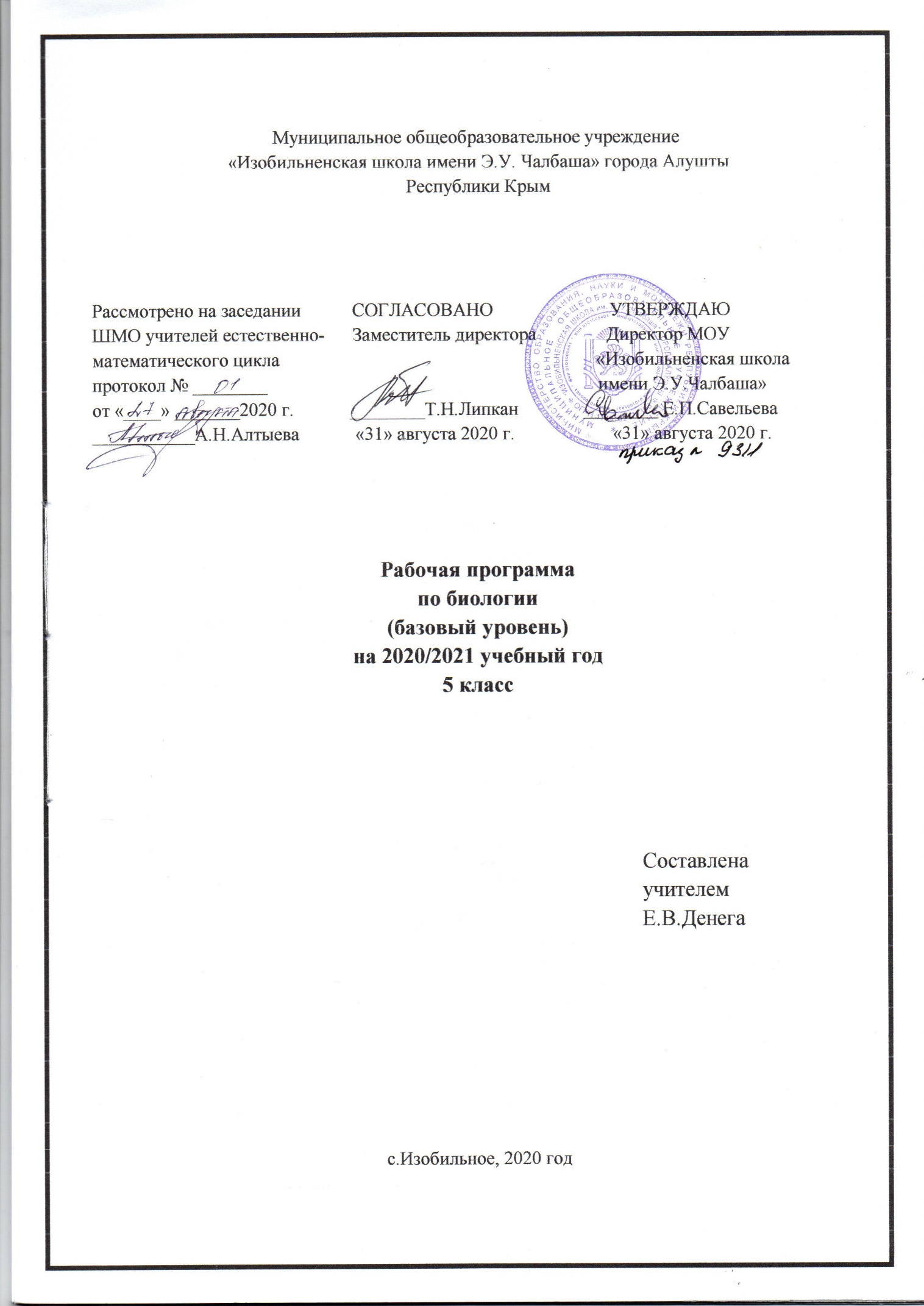 Пояснительная запискаРабочая программа по биологии 5 класса составлена в соответствии со следующими нормативно-правовыми инструктивно-методическими документамиПримерная основная образовательная программа организации, осуществляющей образовательную деятельность;Программы В.В. Пасечника и коллектива авторов. Биология. Рабочие программы. Предметная линия учебников «Линия жизни» 5-9 классы. М.: Просвещение, 2011. – 80 с. (Соответствует требованиям ФГОС).Место учебного предмета в учебном планеУчебный план отводит на изучение биологии в 5 классе 1 ч в неделю, всего 34 ч.ЦЕЛИ ИЗУЧЕНИЯ БИОЛОГИИИзучение биологии направлено на достижение следующих целей:Формирование первоначальных систематизированных представлений о биологических объектах, процессах, явлениях, закономерностях, об основных биологических теориях (клеточной, эволюционной), элементарных представлений о наследственности и изменчивости, об экосистемной организации жизни; овладение понятийным аппаратом биологии.Приобретение опыта использования методов биологической науки для изучения живых организмов и человека: наблюдение за живыми объектами, собственным организмом, описание биологических объектов и процессов; проведение несложных биологических экспериментов с использованием аналоговых и цифровых биологических приборов, и инструментов;Освоение приемов оказания первой помощи, рациональной организации труда и отдых, выращивания и размножения культурных растений и домашних животных, ухода за ними; проведение наблюдений за состоянием собственного организма.Формирование основ экологической грамотности: способности оценивать последствия деятельности человека в природе, влияние факторов риска на здоровье человека, выбирать целевые и смысловые установки в своих действиях и поступках по отношению к живой природе, своему здоровью, здоровью окружающих; осознания необходимости сохранения биологического разнообразия и природных местообитаний.Овладение приемами работы с информацией биологического содержания, представленной в разной форме (в виде текста, таблиц, схем, фотографий)Создание основы для формирования интереса к дальнейшему расширению и углублению биологических знаний.планируемые Результаты изучения учебного предметаТребования к результатам обучения основных образовательных программ структурируются по ключевым задачам общего образования, отражающим индивидуальные, общественные и государственные потребности, и включают личностные, метапредметные и предметные результаты. Личностные результаты обучения биологии:воспитание российской гражданской идентичности: патриотизма, любви и уважения к Отечеству, чувства гордости за свою Родину; формирование ответственного отношения к учению, готовности и способности обучающегося к саморазвитию и самообразованию на основе мотивации к обучению и познанию, знание основных принципов и правил отношения к живой природе, основ здорового образа жизни и здоровьесберегающих технологий;сформированность познавательных интересов и мотивов, направленных на изучение живой природы; интеллектуальных умений (доказывать, строить рассуждения, анализировать, делать выводы); эстетического отношения к живым объектам;формирование личностных представлений о целостности природы, формирование толерантности и миролюбия;освоение социальных норм, правил поведения, ролей и форм социальной жизни в группах и сообществах,формирование нравственных чувств и нравственного поведения, осознанного и ответственного отношения к собственным поступкам;формирование коммуникативной компетентности в общении и сотрудничестве с учителями, со сверстниками, старшими и младшими в процессе образованной, общественно полезной, учебно-иследовательской, творческой и других видах деятельности;формирование ценности здорового и безопасного образа жизни; усвоение правил индивидуального и коллективного безопасного поведения в чрезвычайной ситуациях, угрожающих жизни и здоровью людей, формирование основ экологического сознания на основе признания ценности жизни во всех её проявлениях и необходимости ответственного, бережного отношения к окружающей среде и рационального природопользования;Метапредметные результаты обучения биологии:учиться самостоятельно определять цели своего обучения, ставить и формулировать для себя новые задачи в учебе и познавательной деятельности, развивать мотивы и интересы своей познавательной деятельности;знакомство с составляющими исследовательской деятельности, включая умение видеть проблему, ставить вопросы, выдвигать гипотезы, давать определения понятиям, классифицировать, наблюдать, проводить эксперименты, делать выводы и заключения, структурировать материал, объяснять, доказывать, защищать свои идеи;формирование умения работать с различными источниками биологической информации: текст учебника, научно-популярной литературой, биологическими словарями справочниками, анализировать и оценивать информациювладение основами самоконтроля, самооценки, принятия решений в учебной и познавательной деятельностиформирование и развитие компетентности в области использования информационно-коммуникативных технологий.формирование умений осознанно использовать речевые средства для дискуссии и аргументации своей позиции, сравнивать различные точки зрения, аргументировать и отстаивать свою точку зрения.   Предметными результатами обучения биологии являются:1. В познавательной (интеллектуальной) сфере:выделение существенных признаков биологических объектов (отличительных признаков живых организмов; клеток и организмов растений, грибов и бактерий; соблюдения мер профилактики заболеваний, вызываемых растениями, бактериями, грибамиклассификация — определение принадлежности биологических объектов к определенной систематической группе;объяснение роли биологии в практической деятельности людей; места и роли человека в природе; родства, общности происхождения и эволюции растений и животных (на примере сопоставления отдельных групп); роли различных организмов в жизни человека; значения биологического разнообразия для сохранения биосферы;различение на таблицах частей и органоидов клетки, на живых объектах и таблицах наиболее распространенных растений; съедобных и ядовитых грибов; опасных для человека растений;сравнение биологических объектов и процессов, умение делать выводы и умозаключения на основе сравнения;выявление приспособлений организмов к среде обитания; типов взаимодействия разных видов в экосистеме; взаимосвязей между особенностями строения клеток, тканей;овладение методами биологической науки: наблюдение и описание биологических объектов и процессов; постановка биологических экспериментов и объяснение их результатов. 2. В ценностно-ориентационной сфере:знание основных правил поведения в природе;анализ и оценка последствий деятельности человека в природе, влияния факторов риска на здоровье человека. 3. В сфере трудовой деятельности:знание и соблюдение правил работы в кабинете биологии;соблюдение правил работы с биологическими приборами и инструментами (препаровальные иглы, скальпели, лупы, микроскопы). 4. В сфере физической деятельности:освоение приемов оказания первой помощи при отравлении ядовитыми грибами, растениями;  5. В эстетической сфере:овладение умением оценивать с эстетической точки зрения объекты живой природы.Содержание учебного предмета(34 часа, 1 час в неделю)Биология как наука (5 часов)Биология — наука о живой природе. Роль биологии в практической деятельности людей.  Разнообразие организмов. Отличительные признаки представителей разных царств живой природы. Методы исследования в биологии: наблюдение, измерение, эксперимент. Клеточное строение организмов. Правила работы в кабинете биологии, правила работы с биологическими приборами и инструментами. ЭкскурсииМногообразие живых организмов, осенние явления в жизни растений и животных.Клетка – основа строения и жизнедеятельности организмов (10 часов)Устройство увеличительных приборов (лупа, световой микроскоп). Правила работы с микроскопом. Методы изучения клетки. Химический состав клетки. Клетка и ее строение: оболочка, цитоплазма, ядро, вакуоли, пластиды. Жизнедеятельность клетки: поступление веществ в клетку (дыхание, питание), рост, раздражимость, развитие и деление клетки. Понятие «ткань».Демонстрации Микропрепараты различных растительных тканей. Движение цитоплазмы в клетках листа элодеи.Лабораторные и практические работы Устройство увеличительных приборов, рассматривание клеточного строения растения с помощью лупы.Устройство светового микроскопа и приемы работы с ним.Приготовление препарата кожицы чешуи лука, рассматривание его под микроскопом.     Приготовление препаратов и рассматривание под микроскопом пластид в клетках листа элодеи, плодов томатов, рябины, шиповника.Многообразие организмов (18 часов)Многообразие организмов и их классификация. Отличительные признаки представителей разных царств живой природы.Строение и жизнедеятельность бактерий. Размножение бактерий. Бактерии, их роль в круговороте веществ в природе и жизни человека. Разнообразие бактерий, их распространение в природе.Грибы. Общая характеристика грибов, их строение и жизнедеятельность. Многообразие грибов. Съедобные и ядовитые грибы. Правила сбора съедобных грибов и их охрана. Профилактика отравления грибами. Роль грибов в природе и жизни человека.Растения. Общая характеристика растительного царства. Многообразие растений, одноклеточные и многоклеточные растения, низшие и высшие растения.  Места обитания растений. Водоросли. Многообразие водорослей – одноклеточные и многоклеточные. Строение одноклеточных и многоклеточных водорослей. Роль водорослей в природе и жизни человека, использование.Лишайники – симбиотические организмы, многообразие и распространение лишайников.Высшие споровые растения. Мхи, папоротники, хвощи, плауны, их отличительные особенности, многообразие и распространение.Семенные растения. Голосеменные, особенности строения.  Их многообразие, значение в природе и использование человеком.Покрытосемянные растения, особенности строения и многообразие.  Значение в природе и жизни человека.Общая характеристика царства Животные. Разнообразие животных – одноклеточные и многоклеточные. Охрана животного мира. Особенности строения одноклеточных животных и их многообразие. Роль одноклеточных животных в природе и жизни человека.Беспозвоночные животные, особенности их строения. Многообразие беспозвоночных животных.Позвоночные животные, особенности их строения. Многообразие позвоночных животных.Многообразие и охрана живой природы.ДемонстрацияМуляжи плодовых тел шляпочных грибов. Натуральные объекты (трутовик, ржавчина, головня, спорынья). Гербарные экземпляры растений (мха (на местных видах), споро носящего хвоща, папоротника, хвои и шишек хвойных (на примере местных видов).Отпечатки ископаемых растений.Лабораторные и практические работы Особенности строения   мукора и дрожжей.Внешнее строение цветкового растения.Резервное время — 3 часа -  используется для проведения уроков обобщения и закрепления знаний, один из которых – экскурсия, что позволяет не только закрепить полученные учащимися знания, но и осуществить итоговый контроль знаний.Тематический план                                    График проведения практических работГрафик проведения контрольных работОписание материально-технической базыПрограмма разработана на основе авторской программы В.В. Пасечника и коллектива авторов. Биология. Рабочие программы. Предметная линия учебников «Линия жизни» 5-9 классы. М.: Просвещение, 2013. – 80 с. (Соответствует требованиям ФГОС) и ориентирована на работу по учебно-методическому комплекту:Учебник «Биология 5-6 класс», под редакцией  В.В. ПасечникаДополнительная литература для обучающихсяЖивотные/пер. с англ. М.Я. Беньковский и др.- М.: ООО « Издательство Астрель; ООО « Издательство АСТ», 2003.- 624 с.: ил.Красная книга Белгородской области. Редкие и исчезающие растения, грибы, лишайники и животные./Общ.науч. ред. А.В. Присный. – Белгород: ГУ «Экологический фонд Белгородской области, 2005. – 532 с.: ил.В.В. Латюшин, Е.А. Ламехова. Биология. Животные: рабочая тетрадь. 7 класс.- М.: Дрофа, 2003. – 144 с.: ил.Оливан. Зоология. Позвоночные. Школьный атлас.- М.: « Росмэн», 1998- 88 с.С.В. Суматохин, В.С. Кучменко. Биология/ Экология. Животные: сборник заданий и задач с ответами: пособие для обучающихся основной школы.- М.: Мнемозина, 2000.- 206 с.: ил.Энциклопедия для детей. Т. 2. Биология. 5-е изд., перераб. и доп./глав.ред. М. Д. Аксеонова - М.: Аванта+, 1998.-704 с.: ил.Я познаю мир: детская энциклопедия: миграция животных / автор А. Х. Тамбиев; - М.: ООО «Фирма «Издательство АСТ»; ООО «Астрель», 1999. – 464 с.: ил.Я познаю мир: детская энциклопедия: развитие жизни на Земле. – М.: ООО «Фирма «Издательство АСТ»; ООО «Астрель», 2001. – 400 с.: ил.Я познаю мир: детская энциклопедия: амфибии / автор Б. Ф. Сергеев. – М.: ООО «Фирма «Издательство АСТ»; ООО «Астрель», 1999. – 480 с.: ил.Учебник: Пономарева И.Н., Корнилова О.А., Кучменко В.С.Биология: растения, бактерии, грибы, лишайники. - М., Вентана-Граф, 2004Книга для чтения по ботанике /сост. Д.И. Трайтак. - М., Просвещение, 1985.Интернет-ресурсы.1. Единая коллекция Цифровых Образовательных Ресурсов. – Режим доступа : http://school-collection.edu.ru2. КМ-школа (образовательная среда для комплексной информатизации школы). – Режим доступа : http://www.km-school.ruКалендарно-тематическое планирование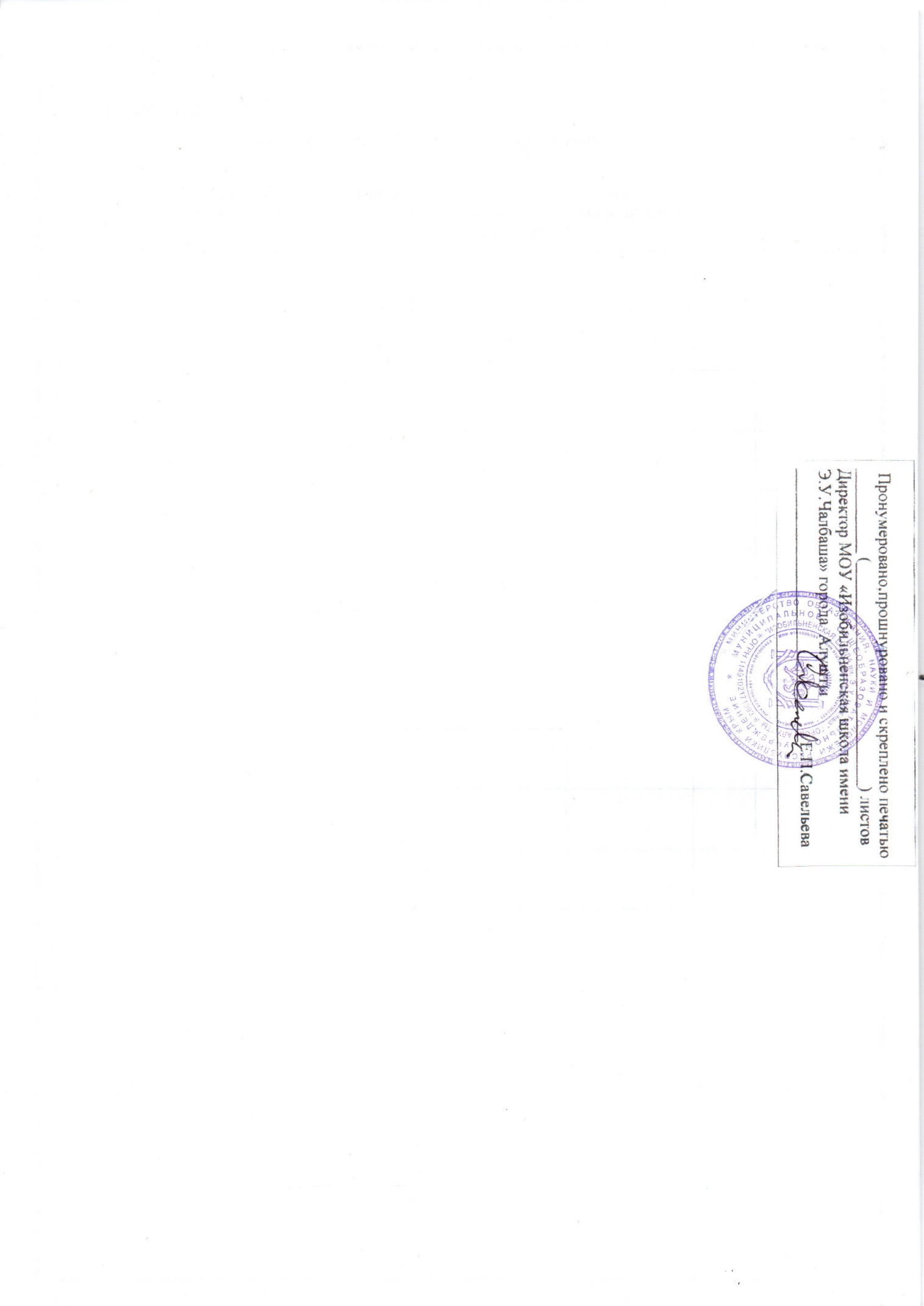 № п/пРазделы, темыКоличество часов1Введение. Биология как наука52Клетка – основа строения и жизнедеятельности организмов83Многообразие живых организмов21Итого34№Тема  практической работыПериод проведения1.Устройство увеличительных приборов, рассматривание клеточного строения растения с помощью лупы.2.Устройство светового микроскопа и приемы работы с ним.3.Приготовление препарата кожицы чешуи лука, рассматривание его под микроскопом.     4.Приготовление препаратов и рассматривание под микроскопом пластид в клетках листа элодеи, плодов томатов, рябины, шиповника.5.Особенности строения   мукора и дрожжей.6.Внешнее строение цветкового растения.№Тема контрольной работыПериод проведения1.Входная контрольная работа2.Клетка – основа строения и жизнедеятельности организмов3.Многообразие живой природы. Охрана природы№ урокаТема
Планируемые результаты обученияПланируемая датаФактическая дата№ урокаТема
универсальные 
учебные действия (УУД) личностные (Л);познавательные (П);регулятивные (Р);коммуникативные (К);Планируемая датаФактическая дата12345Введение. Биология как наука (5 часов)Введение. Биология как наука (5 часов)Введение. Биология как наука (5 часов)Введение. Биология как наука (5 часов)Введение. Биология как наука (5 часов)1Биология – наука о живой природе.Л: Понимать основные факторы, определяющие взаимоотношения человека и природы; Признавать право каждого на собственное мнение; Понимать социальную значимость и содержание профессий, связанных с биологией; Осознанное понимание и сопереживание чувствам других, выражающееся в поступках, направленных на помощь и обеспечения благополучия; Реализовывать теоретические знания на практике.П: Выделять объекты и процессы с точки зрения целого и частей. Уметь выбирать смысловые единицы текста и устанавливать отношения между ними. Выделять объекты и процессы с точки зрения целого и частей.Извлекать необходимую информацию из прослушанных и прочитанных текстов. Устанавливать причинно-следственные связи строения организмов и среды их обитания. Анализировать какие изменения происходят в природе осенью.Р: Выделять обобщенный смысл и формальную структуру задачи. Уметь самостоятельно обнаруживать учебную проблему, определять цель учебной деятельности. Выделять и осознавать то, что уже усвоено и что еще подлежит усвоению, осознавать качество и уровень усвоения. Ставить учебную задачу. Самостоятельно формулировать познавательную цель и строить действия в соответствии с ней.К: Вступать в диалог, участвовать в коллективном обсуждении проблем. Уметь слушать и слышать друг друга Уметь представлять конкретное содержание и сообщать его в устной форме. Самостоятельно организовывать учебное взаимодействие в группе. Использовать адекватные языковые средства для отображения своих чувств, мыслей и побуждений. Развивать умение интегрироваться в группу сверстников и строить продуктивное взаимодействие со сверстниками.Предметные: Объяснять роль биологии в практической деятельности людей.Определять понятия «методы исследования», «наблюдение», «эксперимент», «измерение». Характеризовать основные методы исследования в биологии. Изучить правила техники безопасности в кабинете биологии. Определять понятия «царство Бактерии», «царство Грибы», «царство Растения» и «царство Животные». Анализировать признаки живого: клеточное строение, питание, дыхание, обмен веществ, раздражимость, рост, развитие, размножение. Составлять план параграфа. Определять понятия «водная среда», «наземно-воздушная среда», «почва как среда обитания», «организм как среда обитания». Анализировать связи организмов со средой обитания. Характеризовать влияние деятельности человека на природу. Составить творческий отчёт об осенних явлениях в жизни растений. 2Методы изучения биологии. Правила работы в кабинете биологии. Входная диагностическая работа.Л: Понимать основные факторы, определяющие взаимоотношения человека и природы; Признавать право каждого на собственное мнение; Понимать социальную значимость и содержание профессий, связанных с биологией; Осознанное понимание и сопереживание чувствам других, выражающееся в поступках, направленных на помощь и обеспечения благополучия; Реализовывать теоретические знания на практике.П: Выделять объекты и процессы с точки зрения целого и частей. Уметь выбирать смысловые единицы текста и устанавливать отношения между ними. Выделять объекты и процессы с точки зрения целого и частей.Извлекать необходимую информацию из прослушанных и прочитанных текстов. Устанавливать причинно-следственные связи строения организмов и среды их обитания. Анализировать какие изменения происходят в природе осенью.Р: Выделять обобщенный смысл и формальную структуру задачи. Уметь самостоятельно обнаруживать учебную проблему, определять цель учебной деятельности. Выделять и осознавать то, что уже усвоено и что еще подлежит усвоению, осознавать качество и уровень усвоения. Ставить учебную задачу. Самостоятельно формулировать познавательную цель и строить действия в соответствии с ней.К: Вступать в диалог, участвовать в коллективном обсуждении проблем. Уметь слушать и слышать друг друга Уметь представлять конкретное содержание и сообщать его в устной форме. Самостоятельно организовывать учебное взаимодействие в группе. Использовать адекватные языковые средства для отображения своих чувств, мыслей и побуждений. Развивать умение интегрироваться в группу сверстников и строить продуктивное взаимодействие со сверстниками.Предметные: Объяснять роль биологии в практической деятельности людей.Определять понятия «методы исследования», «наблюдение», «эксперимент», «измерение». Характеризовать основные методы исследования в биологии. Изучить правила техники безопасности в кабинете биологии. Определять понятия «царство Бактерии», «царство Грибы», «царство Растения» и «царство Животные». Анализировать признаки живого: клеточное строение, питание, дыхание, обмен веществ, раздражимость, рост, развитие, размножение. Составлять план параграфа. Определять понятия «водная среда», «наземно-воздушная среда», «почва как среда обитания», «организм как среда обитания». Анализировать связи организмов со средой обитания. Характеризовать влияние деятельности человека на природу. Составить творческий отчёт об осенних явлениях в жизни растений. 3Разнообразие живой природыЛ: Понимать основные факторы, определяющие взаимоотношения человека и природы; Признавать право каждого на собственное мнение; Понимать социальную значимость и содержание профессий, связанных с биологией; Осознанное понимание и сопереживание чувствам других, выражающееся в поступках, направленных на помощь и обеспечения благополучия; Реализовывать теоретические знания на практике.П: Выделять объекты и процессы с точки зрения целого и частей. Уметь выбирать смысловые единицы текста и устанавливать отношения между ними. Выделять объекты и процессы с точки зрения целого и частей.Извлекать необходимую информацию из прослушанных и прочитанных текстов. Устанавливать причинно-следственные связи строения организмов и среды их обитания. Анализировать какие изменения происходят в природе осенью.Р: Выделять обобщенный смысл и формальную структуру задачи. Уметь самостоятельно обнаруживать учебную проблему, определять цель учебной деятельности. Выделять и осознавать то, что уже усвоено и что еще подлежит усвоению, осознавать качество и уровень усвоения. Ставить учебную задачу. Самостоятельно формулировать познавательную цель и строить действия в соответствии с ней.К: Вступать в диалог, участвовать в коллективном обсуждении проблем. Уметь слушать и слышать друг друга Уметь представлять конкретное содержание и сообщать его в устной форме. Самостоятельно организовывать учебное взаимодействие в группе. Использовать адекватные языковые средства для отображения своих чувств, мыслей и побуждений. Развивать умение интегрироваться в группу сверстников и строить продуктивное взаимодействие со сверстниками.Предметные: Объяснять роль биологии в практической деятельности людей.Определять понятия «методы исследования», «наблюдение», «эксперимент», «измерение». Характеризовать основные методы исследования в биологии. Изучить правила техники безопасности в кабинете биологии. Определять понятия «царство Бактерии», «царство Грибы», «царство Растения» и «царство Животные». Анализировать признаки живого: клеточное строение, питание, дыхание, обмен веществ, раздражимость, рост, развитие, размножение. Составлять план параграфа. Определять понятия «водная среда», «наземно-воздушная среда», «почва как среда обитания», «организм как среда обитания». Анализировать связи организмов со средой обитания. Характеризовать влияние деятельности человека на природу. Составить творческий отчёт об осенних явлениях в жизни растений. 4Среды обитания живых организмовЛ: Понимать основные факторы, определяющие взаимоотношения человека и природы; Признавать право каждого на собственное мнение; Понимать социальную значимость и содержание профессий, связанных с биологией; Осознанное понимание и сопереживание чувствам других, выражающееся в поступках, направленных на помощь и обеспечения благополучия; Реализовывать теоретические знания на практике.П: Выделять объекты и процессы с точки зрения целого и частей. Уметь выбирать смысловые единицы текста и устанавливать отношения между ними. Выделять объекты и процессы с точки зрения целого и частей.Извлекать необходимую информацию из прослушанных и прочитанных текстов. Устанавливать причинно-следственные связи строения организмов и среды их обитания. Анализировать какие изменения происходят в природе осенью.Р: Выделять обобщенный смысл и формальную структуру задачи. Уметь самостоятельно обнаруживать учебную проблему, определять цель учебной деятельности. Выделять и осознавать то, что уже усвоено и что еще подлежит усвоению, осознавать качество и уровень усвоения. Ставить учебную задачу. Самостоятельно формулировать познавательную цель и строить действия в соответствии с ней.К: Вступать в диалог, участвовать в коллективном обсуждении проблем. Уметь слушать и слышать друг друга Уметь представлять конкретное содержание и сообщать его в устной форме. Самостоятельно организовывать учебное взаимодействие в группе. Использовать адекватные языковые средства для отображения своих чувств, мыслей и побуждений. Развивать умение интегрироваться в группу сверстников и строить продуктивное взаимодействие со сверстниками.Предметные: Объяснять роль биологии в практической деятельности людей.Определять понятия «методы исследования», «наблюдение», «эксперимент», «измерение». Характеризовать основные методы исследования в биологии. Изучить правила техники безопасности в кабинете биологии. Определять понятия «царство Бактерии», «царство Грибы», «царство Растения» и «царство Животные». Анализировать признаки живого: клеточное строение, питание, дыхание, обмен веществ, раздражимость, рост, развитие, размножение. Составлять план параграфа. Определять понятия «водная среда», «наземно-воздушная среда», «почва как среда обитания», «организм как среда обитания». Анализировать связи организмов со средой обитания. Характеризовать влияние деятельности человека на природу. Составить творческий отчёт об осенних явлениях в жизни растений. 5Экскурсия «Разнообразие живых организмов Осенние явления в жизни растений и животных»Л: Понимать основные факторы, определяющие взаимоотношения человека и природы; Признавать право каждого на собственное мнение; Понимать социальную значимость и содержание профессий, связанных с биологией; Осознанное понимание и сопереживание чувствам других, выражающееся в поступках, направленных на помощь и обеспечения благополучия; Реализовывать теоретические знания на практике.П: Выделять объекты и процессы с точки зрения целого и частей. Уметь выбирать смысловые единицы текста и устанавливать отношения между ними. Выделять объекты и процессы с точки зрения целого и частей.Извлекать необходимую информацию из прослушанных и прочитанных текстов. Устанавливать причинно-следственные связи строения организмов и среды их обитания. Анализировать какие изменения происходят в природе осенью.Р: Выделять обобщенный смысл и формальную структуру задачи. Уметь самостоятельно обнаруживать учебную проблему, определять цель учебной деятельности. Выделять и осознавать то, что уже усвоено и что еще подлежит усвоению, осознавать качество и уровень усвоения. Ставить учебную задачу. Самостоятельно формулировать познавательную цель и строить действия в соответствии с ней.К: Вступать в диалог, участвовать в коллективном обсуждении проблем. Уметь слушать и слышать друг друга Уметь представлять конкретное содержание и сообщать его в устной форме. Самостоятельно организовывать учебное взаимодействие в группе. Использовать адекватные языковые средства для отображения своих чувств, мыслей и побуждений. Развивать умение интегрироваться в группу сверстников и строить продуктивное взаимодействие со сверстниками.Предметные: Объяснять роль биологии в практической деятельности людей.Определять понятия «методы исследования», «наблюдение», «эксперимент», «измерение». Характеризовать основные методы исследования в биологии. Изучить правила техники безопасности в кабинете биологии. Определять понятия «царство Бактерии», «царство Грибы», «царство Растения» и «царство Животные». Анализировать признаки живого: клеточное строение, питание, дыхание, обмен веществ, раздражимость, рост, развитие, размножение. Составлять план параграфа. Определять понятия «водная среда», «наземно-воздушная среда», «почва как среда обитания», «организм как среда обитания». Анализировать связи организмов со средой обитания. Характеризовать влияние деятельности человека на природу. Составить творческий отчёт об осенних явлениях в жизни растений. Глава 1. Клетка – основа строения и жизнедеятельности организмов. (8 часов)Глава 1. Клетка – основа строения и жизнедеятельности организмов. (8 часов)Глава 1. Клетка – основа строения и жизнедеятельности организмов. (8 часов)Глава 1. Клетка – основа строения и жизнедеятельности организмов. (8 часов)Глава 1. Клетка – основа строения и жизнедеятельности организмов. (8 часов)6Устройство увеличительных приборовЛ: Понимать основные факторы, определяющие взаимоотношения человека и природы; Признавать право каждого на собственное мнение; Понимать социальную значимость и содержание профессий, связанных с биологией; Осознанное понимание и сопереживание чувствам других, выражающееся в поступках, направленных на помощь и обеспечения благополучия; Реализовывать теоретические знания на практике.П: Устанавливать цели лабораторной работы. Знакомиться с увеличительными приборами и правилами обращения с ними. Использовать приемы работы с информацией: поиск и отбор источников необходимой информации, систематизация информации; осуществлять постановку и формулирование проблемы, осваивать приемы исследовательской деятельности. Соблюдать правила поведения и работы с приборами и инструментами в кабинете биологии; владеть приемами исследовательской деятельности. Подводить итоги работы, формулировать выводы. Умение работать с различными источниками информации, преобразовывать её из одной формы в другую. Выделять главное в тексте, структурировать учебный материал.Р: Называть части приборов описывать этапы работы. Применять практические навыки в процессе лабораторной работы. Составлять план работы с учебником, выполнять задания в соответствии с поставленной целью. Принимать учебную задачу; адекватновоспринимать информацию учителя осуществление учебных действий - выполнять лабораторную работу. Составлять план работы с учебником, выполнять задания в соответствии с поставленной целью. Выполнять контроль, коррекцию, оценку деятельности. К: Вступать в диалог, участвовать в коллективном обсуждении находить дополнительную информацию в электронном приложении. Строить сообщения в соответствии с учебной задачей, использовать речевые средства для дискуссии и аргументации своей позиции. Планировать учебное сотрудничество с учителем и сверстниками, уметь адекватно использовать речевые средства для дискуссии и аргументации своей позиции, сравнивать разные точки зрения, аргументировать свою точку зрения, отстаивать свою точку зрения. Предметные: Определять понятия «клетка», «лупа», «микроскоп», «тубус», «окуляр», «объектив», «штатив». Работать с лупой и микроскопом, изучить устройство микроскопа. Отрабатывать правила работы с микроскопом. Объяснять роль минеральных веществ и воды, входящих в состав клетки. Ставить биологические эксперименты по изучению химического состава клетки. Объяснять роль органических веществ, входящих в состав клетки. Ставить биологические эксперименты по изучению химического состава клетки. Учиться называть основные органоиды клетки; узнавать на таблицах и микропрепаратах основные органоиды клетки, понимать строение живой клетки (главные части), соблюдать правила работы с биологическими приборами и инструментами. Формировать знания о строении клетки. Научиться называть пластиды, различать их на таблице. Выявлять их строение и функции, называть определение хлоропласт, хлорофилл, хромопласт, лейкопласт.Объяснять изменение окраски листьев осенью. Научиться объяснять роль питания, дыхания, транспорта веществ, удаления продуктов обмена в жизнедеятельности клетки и организма. Давать определение понятию "обмен веществ". Объяснять роль размножения в жизни живых организмов7Химический состав клетки. Неорганические веществаЛ: Понимать основные факторы, определяющие взаимоотношения человека и природы; Признавать право каждого на собственное мнение; Понимать социальную значимость и содержание профессий, связанных с биологией; Осознанное понимание и сопереживание чувствам других, выражающееся в поступках, направленных на помощь и обеспечения благополучия; Реализовывать теоретические знания на практике.П: Устанавливать цели лабораторной работы. Знакомиться с увеличительными приборами и правилами обращения с ними. Использовать приемы работы с информацией: поиск и отбор источников необходимой информации, систематизация информации; осуществлять постановку и формулирование проблемы, осваивать приемы исследовательской деятельности. Соблюдать правила поведения и работы с приборами и инструментами в кабинете биологии; владеть приемами исследовательской деятельности. Подводить итоги работы, формулировать выводы. Умение работать с различными источниками информации, преобразовывать её из одной формы в другую. Выделять главное в тексте, структурировать учебный материал.Р: Называть части приборов описывать этапы работы. Применять практические навыки в процессе лабораторной работы. Составлять план работы с учебником, выполнять задания в соответствии с поставленной целью. Принимать учебную задачу; адекватновоспринимать информацию учителя осуществление учебных действий - выполнять лабораторную работу. Составлять план работы с учебником, выполнять задания в соответствии с поставленной целью. Выполнять контроль, коррекцию, оценку деятельности. К: Вступать в диалог, участвовать в коллективном обсуждении находить дополнительную информацию в электронном приложении. Строить сообщения в соответствии с учебной задачей, использовать речевые средства для дискуссии и аргументации своей позиции. Планировать учебное сотрудничество с учителем и сверстниками, уметь адекватно использовать речевые средства для дискуссии и аргументации своей позиции, сравнивать разные точки зрения, аргументировать свою точку зрения, отстаивать свою точку зрения. Предметные: Определять понятия «клетка», «лупа», «микроскоп», «тубус», «окуляр», «объектив», «штатив». Работать с лупой и микроскопом, изучить устройство микроскопа. Отрабатывать правила работы с микроскопом. Объяснять роль минеральных веществ и воды, входящих в состав клетки. Ставить биологические эксперименты по изучению химического состава клетки. Объяснять роль органических веществ, входящих в состав клетки. Ставить биологические эксперименты по изучению химического состава клетки. Учиться называть основные органоиды клетки; узнавать на таблицах и микропрепаратах основные органоиды клетки, понимать строение живой клетки (главные части), соблюдать правила работы с биологическими приборами и инструментами. Формировать знания о строении клетки. Научиться называть пластиды, различать их на таблице. Выявлять их строение и функции, называть определение хлоропласт, хлорофилл, хромопласт, лейкопласт.Объяснять изменение окраски листьев осенью. Научиться объяснять роль питания, дыхания, транспорта веществ, удаления продуктов обмена в жизнедеятельности клетки и организма. Давать определение понятию "обмен веществ". Объяснять роль размножения в жизни живых организмов8Химический состав клетки.  Органические веществаЛ: Понимать основные факторы, определяющие взаимоотношения человека и природы; Признавать право каждого на собственное мнение; Понимать социальную значимость и содержание профессий, связанных с биологией; Осознанное понимание и сопереживание чувствам других, выражающееся в поступках, направленных на помощь и обеспечения благополучия; Реализовывать теоретические знания на практике.П: Устанавливать цели лабораторной работы. Знакомиться с увеличительными приборами и правилами обращения с ними. Использовать приемы работы с информацией: поиск и отбор источников необходимой информации, систематизация информации; осуществлять постановку и формулирование проблемы, осваивать приемы исследовательской деятельности. Соблюдать правила поведения и работы с приборами и инструментами в кабинете биологии; владеть приемами исследовательской деятельности. Подводить итоги работы, формулировать выводы. Умение работать с различными источниками информации, преобразовывать её из одной формы в другую. Выделять главное в тексте, структурировать учебный материал.Р: Называть части приборов описывать этапы работы. Применять практические навыки в процессе лабораторной работы. Составлять план работы с учебником, выполнять задания в соответствии с поставленной целью. Принимать учебную задачу; адекватновоспринимать информацию учителя осуществление учебных действий - выполнять лабораторную работу. Составлять план работы с учебником, выполнять задания в соответствии с поставленной целью. Выполнять контроль, коррекцию, оценку деятельности. К: Вступать в диалог, участвовать в коллективном обсуждении находить дополнительную информацию в электронном приложении. Строить сообщения в соответствии с учебной задачей, использовать речевые средства для дискуссии и аргументации своей позиции. Планировать учебное сотрудничество с учителем и сверстниками, уметь адекватно использовать речевые средства для дискуссии и аргументации своей позиции, сравнивать разные точки зрения, аргументировать свою точку зрения, отстаивать свою точку зрения. Предметные: Определять понятия «клетка», «лупа», «микроскоп», «тубус», «окуляр», «объектив», «штатив». Работать с лупой и микроскопом, изучить устройство микроскопа. Отрабатывать правила работы с микроскопом. Объяснять роль минеральных веществ и воды, входящих в состав клетки. Ставить биологические эксперименты по изучению химического состава клетки. Объяснять роль органических веществ, входящих в состав клетки. Ставить биологические эксперименты по изучению химического состава клетки. Учиться называть основные органоиды клетки; узнавать на таблицах и микропрепаратах основные органоиды клетки, понимать строение живой клетки (главные части), соблюдать правила работы с биологическими приборами и инструментами. Формировать знания о строении клетки. Научиться называть пластиды, различать их на таблице. Выявлять их строение и функции, называть определение хлоропласт, хлорофилл, хромопласт, лейкопласт.Объяснять изменение окраски листьев осенью. Научиться объяснять роль питания, дыхания, транспорта веществ, удаления продуктов обмена в жизнедеятельности клетки и организма. Давать определение понятию "обмен веществ". Объяснять роль размножения в жизни живых организмов9Строение клетки (оболочка, цитоплазма, ядро, вакуоли)Л: Понимать основные факторы, определяющие взаимоотношения человека и природы; Признавать право каждого на собственное мнение; Понимать социальную значимость и содержание профессий, связанных с биологией; Осознанное понимание и сопереживание чувствам других, выражающееся в поступках, направленных на помощь и обеспечения благополучия; Реализовывать теоретические знания на практике.П: Устанавливать цели лабораторной работы. Знакомиться с увеличительными приборами и правилами обращения с ними. Использовать приемы работы с информацией: поиск и отбор источников необходимой информации, систематизация информации; осуществлять постановку и формулирование проблемы, осваивать приемы исследовательской деятельности. Соблюдать правила поведения и работы с приборами и инструментами в кабинете биологии; владеть приемами исследовательской деятельности. Подводить итоги работы, формулировать выводы. Умение работать с различными источниками информации, преобразовывать её из одной формы в другую. Выделять главное в тексте, структурировать учебный материал.Р: Называть части приборов описывать этапы работы. Применять практические навыки в процессе лабораторной работы. Составлять план работы с учебником, выполнять задания в соответствии с поставленной целью. Принимать учебную задачу; адекватновоспринимать информацию учителя осуществление учебных действий - выполнять лабораторную работу. Составлять план работы с учебником, выполнять задания в соответствии с поставленной целью. Выполнять контроль, коррекцию, оценку деятельности. К: Вступать в диалог, участвовать в коллективном обсуждении находить дополнительную информацию в электронном приложении. Строить сообщения в соответствии с учебной задачей, использовать речевые средства для дискуссии и аргументации своей позиции. Планировать учебное сотрудничество с учителем и сверстниками, уметь адекватно использовать речевые средства для дискуссии и аргументации своей позиции, сравнивать разные точки зрения, аргументировать свою точку зрения, отстаивать свою точку зрения. Предметные: Определять понятия «клетка», «лупа», «микроскоп», «тубус», «окуляр», «объектив», «штатив». Работать с лупой и микроскопом, изучить устройство микроскопа. Отрабатывать правила работы с микроскопом. Объяснять роль минеральных веществ и воды, входящих в состав клетки. Ставить биологические эксперименты по изучению химического состава клетки. Объяснять роль органических веществ, входящих в состав клетки. Ставить биологические эксперименты по изучению химического состава клетки. Учиться называть основные органоиды клетки; узнавать на таблицах и микропрепаратах основные органоиды клетки, понимать строение живой клетки (главные части), соблюдать правила работы с биологическими приборами и инструментами. Формировать знания о строении клетки. Научиться называть пластиды, различать их на таблице. Выявлять их строение и функции, называть определение хлоропласт, хлорофилл, хромопласт, лейкопласт.Объяснять изменение окраски листьев осенью. Научиться объяснять роль питания, дыхания, транспорта веществ, удаления продуктов обмена в жизнедеятельности клетки и организма. Давать определение понятию "обмен веществ". Объяснять роль размножения в жизни живых организмов10Особенности строения клеток. ПластидыЛ: Понимать основные факторы, определяющие взаимоотношения человека и природы; Признавать право каждого на собственное мнение; Понимать социальную значимость и содержание профессий, связанных с биологией; Осознанное понимание и сопереживание чувствам других, выражающееся в поступках, направленных на помощь и обеспечения благополучия; Реализовывать теоретические знания на практике.П: Устанавливать цели лабораторной работы. Знакомиться с увеличительными приборами и правилами обращения с ними. Использовать приемы работы с информацией: поиск и отбор источников необходимой информации, систематизация информации; осуществлять постановку и формулирование проблемы, осваивать приемы исследовательской деятельности. Соблюдать правила поведения и работы с приборами и инструментами в кабинете биологии; владеть приемами исследовательской деятельности. Подводить итоги работы, формулировать выводы. Умение работать с различными источниками информации, преобразовывать её из одной формы в другую. Выделять главное в тексте, структурировать учебный материал.Р: Называть части приборов описывать этапы работы. Применять практические навыки в процессе лабораторной работы. Составлять план работы с учебником, выполнять задания в соответствии с поставленной целью. Принимать учебную задачу; адекватновоспринимать информацию учителя осуществление учебных действий - выполнять лабораторную работу. Составлять план работы с учебником, выполнять задания в соответствии с поставленной целью. Выполнять контроль, коррекцию, оценку деятельности. К: Вступать в диалог, участвовать в коллективном обсуждении находить дополнительную информацию в электронном приложении. Строить сообщения в соответствии с учебной задачей, использовать речевые средства для дискуссии и аргументации своей позиции. Планировать учебное сотрудничество с учителем и сверстниками, уметь адекватно использовать речевые средства для дискуссии и аргументации своей позиции, сравнивать разные точки зрения, аргументировать свою точку зрения, отстаивать свою точку зрения. Предметные: Определять понятия «клетка», «лупа», «микроскоп», «тубус», «окуляр», «объектив», «штатив». Работать с лупой и микроскопом, изучить устройство микроскопа. Отрабатывать правила работы с микроскопом. Объяснять роль минеральных веществ и воды, входящих в состав клетки. Ставить биологические эксперименты по изучению химического состава клетки. Объяснять роль органических веществ, входящих в состав клетки. Ставить биологические эксперименты по изучению химического состава клетки. Учиться называть основные органоиды клетки; узнавать на таблицах и микропрепаратах основные органоиды клетки, понимать строение живой клетки (главные части), соблюдать правила работы с биологическими приборами и инструментами. Формировать знания о строении клетки. Научиться называть пластиды, различать их на таблице. Выявлять их строение и функции, называть определение хлоропласт, хлорофилл, хромопласт, лейкопласт.Объяснять изменение окраски листьев осенью. Научиться объяснять роль питания, дыхания, транспорта веществ, удаления продуктов обмена в жизнедеятельности клетки и организма. Давать определение понятию "обмен веществ". Объяснять роль размножения в жизни живых организмов11Процессы жизнедеятельности в клеткеЛ: Понимать основные факторы, определяющие взаимоотношения человека и природы; Признавать право каждого на собственное мнение; Понимать социальную значимость и содержание профессий, связанных с биологией; Осознанное понимание и сопереживание чувствам других, выражающееся в поступках, направленных на помощь и обеспечения благополучия; Реализовывать теоретические знания на практике.П: Устанавливать цели лабораторной работы. Знакомиться с увеличительными приборами и правилами обращения с ними. Использовать приемы работы с информацией: поиск и отбор источников необходимой информации, систематизация информации; осуществлять постановку и формулирование проблемы, осваивать приемы исследовательской деятельности. Соблюдать правила поведения и работы с приборами и инструментами в кабинете биологии; владеть приемами исследовательской деятельности. Подводить итоги работы, формулировать выводы. Умение работать с различными источниками информации, преобразовывать её из одной формы в другую. Выделять главное в тексте, структурировать учебный материал.Р: Называть части приборов описывать этапы работы. Применять практические навыки в процессе лабораторной работы. Составлять план работы с учебником, выполнять задания в соответствии с поставленной целью. Принимать учебную задачу; адекватновоспринимать информацию учителя осуществление учебных действий - выполнять лабораторную работу. Составлять план работы с учебником, выполнять задания в соответствии с поставленной целью. Выполнять контроль, коррекцию, оценку деятельности. К: Вступать в диалог, участвовать в коллективном обсуждении находить дополнительную информацию в электронном приложении. Строить сообщения в соответствии с учебной задачей, использовать речевые средства для дискуссии и аргументации своей позиции. Планировать учебное сотрудничество с учителем и сверстниками, уметь адекватно использовать речевые средства для дискуссии и аргументации своей позиции, сравнивать разные точки зрения, аргументировать свою точку зрения, отстаивать свою точку зрения. Предметные: Определять понятия «клетка», «лупа», «микроскоп», «тубус», «окуляр», «объектив», «штатив». Работать с лупой и микроскопом, изучить устройство микроскопа. Отрабатывать правила работы с микроскопом. Объяснять роль минеральных веществ и воды, входящих в состав клетки. Ставить биологические эксперименты по изучению химического состава клетки. Объяснять роль органических веществ, входящих в состав клетки. Ставить биологические эксперименты по изучению химического состава клетки. Учиться называть основные органоиды клетки; узнавать на таблицах и микропрепаратах основные органоиды клетки, понимать строение живой клетки (главные части), соблюдать правила работы с биологическими приборами и инструментами. Формировать знания о строении клетки. Научиться называть пластиды, различать их на таблице. Выявлять их строение и функции, называть определение хлоропласт, хлорофилл, хромопласт, лейкопласт.Объяснять изменение окраски листьев осенью. Научиться объяснять роль питания, дыхания, транспорта веществ, удаления продуктов обмена в жизнедеятельности клетки и организма. Давать определение понятию "обмен веществ". Объяснять роль размножения в жизни живых организмов12Деление и рост клеток. Л: Понимать основные факторы, определяющие взаимоотношения человека и природы; Признавать право каждого на собственное мнение; Понимать социальную значимость и содержание профессий, связанных с биологией; Осознанное понимание и сопереживание чувствам других, выражающееся в поступках, направленных на помощь и обеспечения благополучия; Реализовывать теоретические знания на практике.П: Устанавливать цели лабораторной работы. Знакомиться с увеличительными приборами и правилами обращения с ними. Использовать приемы работы с информацией: поиск и отбор источников необходимой информации, систематизация информации; осуществлять постановку и формулирование проблемы, осваивать приемы исследовательской деятельности. Соблюдать правила поведения и работы с приборами и инструментами в кабинете биологии; владеть приемами исследовательской деятельности. Подводить итоги работы, формулировать выводы. Умение работать с различными источниками информации, преобразовывать её из одной формы в другую. Выделять главное в тексте, структурировать учебный материал.Р: Называть части приборов описывать этапы работы. Применять практические навыки в процессе лабораторной работы. Составлять план работы с учебником, выполнять задания в соответствии с поставленной целью. Принимать учебную задачу; адекватновоспринимать информацию учителя осуществление учебных действий - выполнять лабораторную работу. Составлять план работы с учебником, выполнять задания в соответствии с поставленной целью. Выполнять контроль, коррекцию, оценку деятельности. К: Вступать в диалог, участвовать в коллективном обсуждении находить дополнительную информацию в электронном приложении. Строить сообщения в соответствии с учебной задачей, использовать речевые средства для дискуссии и аргументации своей позиции. Планировать учебное сотрудничество с учителем и сверстниками, уметь адекватно использовать речевые средства для дискуссии и аргументации своей позиции, сравнивать разные точки зрения, аргументировать свою точку зрения, отстаивать свою точку зрения. Предметные: Определять понятия «клетка», «лупа», «микроскоп», «тубус», «окуляр», «объектив», «штатив». Работать с лупой и микроскопом, изучить устройство микроскопа. Отрабатывать правила работы с микроскопом. Объяснять роль минеральных веществ и воды, входящих в состав клетки. Ставить биологические эксперименты по изучению химического состава клетки. Объяснять роль органических веществ, входящих в состав клетки. Ставить биологические эксперименты по изучению химического состава клетки. Учиться называть основные органоиды клетки; узнавать на таблицах и микропрепаратах основные органоиды клетки, понимать строение живой клетки (главные части), соблюдать правила работы с биологическими приборами и инструментами. Формировать знания о строении клетки. Научиться называть пластиды, различать их на таблице. Выявлять их строение и функции, называть определение хлоропласт, хлорофилл, хромопласт, лейкопласт.Объяснять изменение окраски листьев осенью. Научиться объяснять роль питания, дыхания, транспорта веществ, удаления продуктов обмена в жизнедеятельности клетки и организма. Давать определение понятию "обмен веществ". Объяснять роль размножения в жизни живых организмов13Единство живого. Сравнение строения клеток различных организмов. Контрольная работа № 1.Л: Понимать основные факторы, определяющие взаимоотношения человека и природы; Признавать право каждого на собственное мнение; Понимать социальную значимость и содержание профессий, связанных с биологией; Осознанное понимание и сопереживание чувствам других, выражающееся в поступках, направленных на помощь и обеспечения благополучия; Реализовывать теоретические знания на практике.П: Устанавливать цели лабораторной работы. Знакомиться с увеличительными приборами и правилами обращения с ними. Использовать приемы работы с информацией: поиск и отбор источников необходимой информации, систематизация информации; осуществлять постановку и формулирование проблемы, осваивать приемы исследовательской деятельности. Соблюдать правила поведения и работы с приборами и инструментами в кабинете биологии; владеть приемами исследовательской деятельности. Подводить итоги работы, формулировать выводы. Умение работать с различными источниками информации, преобразовывать её из одной формы в другую. Выделять главное в тексте, структурировать учебный материал.Р: Называть части приборов описывать этапы работы. Применять практические навыки в процессе лабораторной работы. Составлять план работы с учебником, выполнять задания в соответствии с поставленной целью. Принимать учебную задачу; адекватновоспринимать информацию учителя осуществление учебных действий - выполнять лабораторную работу. Составлять план работы с учебником, выполнять задания в соответствии с поставленной целью. Выполнять контроль, коррекцию, оценку деятельности. К: Вступать в диалог, участвовать в коллективном обсуждении находить дополнительную информацию в электронном приложении. Строить сообщения в соответствии с учебной задачей, использовать речевые средства для дискуссии и аргументации своей позиции. Планировать учебное сотрудничество с учителем и сверстниками, уметь адекватно использовать речевые средства для дискуссии и аргументации своей позиции, сравнивать разные точки зрения, аргументировать свою точку зрения, отстаивать свою точку зрения. Предметные: Определять понятия «клетка», «лупа», «микроскоп», «тубус», «окуляр», «объектив», «штатив». Работать с лупой и микроскопом, изучить устройство микроскопа. Отрабатывать правила работы с микроскопом. Объяснять роль минеральных веществ и воды, входящих в состав клетки. Ставить биологические эксперименты по изучению химического состава клетки. Объяснять роль органических веществ, входящих в состав клетки. Ставить биологические эксперименты по изучению химического состава клетки. Учиться называть основные органоиды клетки; узнавать на таблицах и микропрепаратах основные органоиды клетки, понимать строение живой клетки (главные части), соблюдать правила работы с биологическими приборами и инструментами. Формировать знания о строении клетки. Научиться называть пластиды, различать их на таблице. Выявлять их строение и функции, называть определение хлоропласт, хлорофилл, хромопласт, лейкопласт.Объяснять изменение окраски листьев осенью. Научиться объяснять роль питания, дыхания, транспорта веществ, удаления продуктов обмена в жизнедеятельности клетки и организма. Давать определение понятию "обмен веществ". Объяснять роль размножения в жизни живых организмовГлава 2. Многообразие организмов (18 часов)Глава 2. Многообразие организмов (18 часов)Глава 2. Многообразие организмов (18 часов)Глава 2. Многообразие организмов (18 часов)Глава 2. Многообразие организмов (18 часов)14Классификация организмов. Л: Понимать социальную значимость и содержание профессий, связанных с биологией; Осознанное понимание и сопереживание чувствам других, выражающееся в поступках, направленных на помощь и обеспечения благополучия; Реализовывать теоретические знания на практике. Выражение устойчивой учебно-познавательной мотивации и интереса к учению; Соблюдать правила поведения в природе. Испытывать чувство гордости за российскую биологическую науку. Испытывать любовь к природе.П: Находить и отбирать необходимую информацию, структурировать знания по царствам живой природы, анализировать разнообразие живых организмов; классифицировать организмы. Устанавливать причинно-следственные связи адаптации организмов, строения и свойств организмов, единства происхождения. Выдвигать гипотезы строения, происхождения в соответствии с особенностями жизнедеятельности организмов, а также их доказательствоУстанавливать причинно-следственные связи адаптации организмов, строения и свойств организмов, единства происхождения. Выдвигать гипотезы строения, происхождения в соответствии с особенностями жизнедеятельности организмов, а также их доказательствоУстановление причинно-следственных связей строения и свойств организмов и их роли в природе и жизни человека.Выделять существенные признаки растений, сравнивать представителей низших и высших растений. Выявлять взаимосвязи между строением растений и их местообитанием. Сравнивать разные группы высших споровых растений и находить их представителей на таблицах и гербарных образцах. Описывать представителей голосеменных растений с использованием живых объектов, таблиц и гербарных образцов. Выделять существенные признаки покрытосеменных растений. Р: Осуществлять самопроверку, корректировать свои знания. Уметь соотносить свои действия с планируемыми результатами. Уметь корректировать свои действия относительно заданного эталона. Составлять план и последовательность действий. Работая по плану, сверять свои действия с целью и, при необходимости, исправлять ошибки самостоятельно. Применять практические навыки в процессе лабораторной работы.К: Выражать свои мысли в ответах.  Уметь строить эффективное взаимодействие с одноклассниками. Уметь организовывать учебное сотрудничество и совместную деятельность, работать индивидуально,Уметь осознанно использовать речевые средства в соответствии с задачей коммуникации. Контролировать действия партнера. Вступать в диалог, участвовать в коллективном обсуждении. Уметь слушать и слышать друг друга делать выводы при изучении материала. Использовать адекватные языковые средства для отображения своих чувств, мыслей и побуждений. Проявлять готовность к обсуждению разных точек зрения и выработке общей (групповой) позиции. Умение координировать свои усилия с усилиями других. допускать возможность существования у людей различных точек зрения, в том числе не совпадающих с его собственной, и ориентироваться на позицию партнера в общении и взаимодействии. Учиться выполнять различные роли в группе (лидера, исполнителя, критика). формулировать собственное мнение и позицию; договариваться и приходить к общему решению в совместной деятельности, в том числе в ситуации столкновения интересов.Предметные: Определяют предмет изучения систематики, выявляют отличительные признаки представителей царств живой природы. Выделять существенные особенности строения и функционирования, разнообразия их форм бактериальных клеток. Знать правила, позволяющие избежать заражения болезнетворными бактериями. Познакомиться со строением шляпочных грибов, их ролью в природе и жизни человека. Научиться отличать грибы съедобные от ядовитых, освоить приемы оказания первой помощи при отравлении ядовитыми грибами. Определять понятия «ботаника», «низшие растения», «высшие растения», «слоевище», «таллом». Объяснять роль водорослей в природе и жизни человека. Обосновывать необходимость охраны водорослей. Выделять существенные признаки высших споровых растений. Объяснять роль мхов, папоротников, хвощей и плаунов в природе и жизни человека. Изучить существенные признаки голосеменных растений. Различать на таблицах одноклеточных животных, опасных для человека. Сравнивать представителей одноклеточных животных, делают выводы на основе строения. Приводить доказательства (аргументацию) необходимости соблюдения мер профилактики заболеваний, вызываемых одноклеточными животными. Объяснять роль одноклеточных животных в жизни человека. Различать на таблицах беспозвоночных животных. Сравнивать представителей беспозвоночных животных, делают выводы на основе строения. Приводить доказательства (аргументация) необходимости соблюдения мер профилактики заболеваний, вызываемых беспозвоночными животными. Объяснять роль беспозвоночных животных в жизни человека. Различать позвоночных животных на объектах и таблицах, в том числе опасных для человека. Сравнивать представителей позвоночных животных, делают выводы на основе сравнения. 15Строение и многообразие бактерийЛ: Понимать социальную значимость и содержание профессий, связанных с биологией; Осознанное понимание и сопереживание чувствам других, выражающееся в поступках, направленных на помощь и обеспечения благополучия; Реализовывать теоретические знания на практике. Выражение устойчивой учебно-познавательной мотивации и интереса к учению; Соблюдать правила поведения в природе. Испытывать чувство гордости за российскую биологическую науку. Испытывать любовь к природе.П: Находить и отбирать необходимую информацию, структурировать знания по царствам живой природы, анализировать разнообразие живых организмов; классифицировать организмы. Устанавливать причинно-следственные связи адаптации организмов, строения и свойств организмов, единства происхождения. Выдвигать гипотезы строения, происхождения в соответствии с особенностями жизнедеятельности организмов, а также их доказательствоУстанавливать причинно-следственные связи адаптации организмов, строения и свойств организмов, единства происхождения. Выдвигать гипотезы строения, происхождения в соответствии с особенностями жизнедеятельности организмов, а также их доказательствоУстановление причинно-следственных связей строения и свойств организмов и их роли в природе и жизни человека.Выделять существенные признаки растений, сравнивать представителей низших и высших растений. Выявлять взаимосвязи между строением растений и их местообитанием. Сравнивать разные группы высших споровых растений и находить их представителей на таблицах и гербарных образцах. Описывать представителей голосеменных растений с использованием живых объектов, таблиц и гербарных образцов. Выделять существенные признаки покрытосеменных растений. Р: Осуществлять самопроверку, корректировать свои знания. Уметь соотносить свои действия с планируемыми результатами. Уметь корректировать свои действия относительно заданного эталона. Составлять план и последовательность действий. Работая по плану, сверять свои действия с целью и, при необходимости, исправлять ошибки самостоятельно. Применять практические навыки в процессе лабораторной работы.К: Выражать свои мысли в ответах.  Уметь строить эффективное взаимодействие с одноклассниками. Уметь организовывать учебное сотрудничество и совместную деятельность, работать индивидуально,Уметь осознанно использовать речевые средства в соответствии с задачей коммуникации. Контролировать действия партнера. Вступать в диалог, участвовать в коллективном обсуждении. Уметь слушать и слышать друг друга делать выводы при изучении материала. Использовать адекватные языковые средства для отображения своих чувств, мыслей и побуждений. Проявлять готовность к обсуждению разных точек зрения и выработке общей (групповой) позиции. Умение координировать свои усилия с усилиями других. допускать возможность существования у людей различных точек зрения, в том числе не совпадающих с его собственной, и ориентироваться на позицию партнера в общении и взаимодействии. Учиться выполнять различные роли в группе (лидера, исполнителя, критика). формулировать собственное мнение и позицию; договариваться и приходить к общему решению в совместной деятельности, в том числе в ситуации столкновения интересов.Предметные: Определяют предмет изучения систематики, выявляют отличительные признаки представителей царств живой природы. Выделять существенные особенности строения и функционирования, разнообразия их форм бактериальных клеток. Знать правила, позволяющие избежать заражения болезнетворными бактериями. Познакомиться со строением шляпочных грибов, их ролью в природе и жизни человека. Научиться отличать грибы съедобные от ядовитых, освоить приемы оказания первой помощи при отравлении ядовитыми грибами. Определять понятия «ботаника», «низшие растения», «высшие растения», «слоевище», «таллом». Объяснять роль водорослей в природе и жизни человека. Обосновывать необходимость охраны водорослей. Выделять существенные признаки высших споровых растений. Объяснять роль мхов, папоротников, хвощей и плаунов в природе и жизни человека. Изучить существенные признаки голосеменных растений. Различать на таблицах одноклеточных животных, опасных для человека. Сравнивать представителей одноклеточных животных, делают выводы на основе строения. Приводить доказательства (аргументацию) необходимости соблюдения мер профилактики заболеваний, вызываемых одноклеточными животными. Объяснять роль одноклеточных животных в жизни человека. Различать на таблицах беспозвоночных животных. Сравнивать представителей беспозвоночных животных, делают выводы на основе строения. Приводить доказательства (аргументация) необходимости соблюдения мер профилактики заболеваний, вызываемых беспозвоночными животными. Объяснять роль беспозвоночных животных в жизни человека. Различать позвоночных животных на объектах и таблицах, в том числе опасных для человека. Сравнивать представителей позвоночных животных, делают выводы на основе сравнения. 16Роль бактерий в природе и жизни человека.Л: Понимать социальную значимость и содержание профессий, связанных с биологией; Осознанное понимание и сопереживание чувствам других, выражающееся в поступках, направленных на помощь и обеспечения благополучия; Реализовывать теоретические знания на практике. Выражение устойчивой учебно-познавательной мотивации и интереса к учению; Соблюдать правила поведения в природе. Испытывать чувство гордости за российскую биологическую науку. Испытывать любовь к природе.П: Находить и отбирать необходимую информацию, структурировать знания по царствам живой природы, анализировать разнообразие живых организмов; классифицировать организмы. Устанавливать причинно-следственные связи адаптации организмов, строения и свойств организмов, единства происхождения. Выдвигать гипотезы строения, происхождения в соответствии с особенностями жизнедеятельности организмов, а также их доказательствоУстанавливать причинно-следственные связи адаптации организмов, строения и свойств организмов, единства происхождения. Выдвигать гипотезы строения, происхождения в соответствии с особенностями жизнедеятельности организмов, а также их доказательствоУстановление причинно-следственных связей строения и свойств организмов и их роли в природе и жизни человека.Выделять существенные признаки растений, сравнивать представителей низших и высших растений. Выявлять взаимосвязи между строением растений и их местообитанием. Сравнивать разные группы высших споровых растений и находить их представителей на таблицах и гербарных образцах. Описывать представителей голосеменных растений с использованием живых объектов, таблиц и гербарных образцов. Выделять существенные признаки покрытосеменных растений. Р: Осуществлять самопроверку, корректировать свои знания. Уметь соотносить свои действия с планируемыми результатами. Уметь корректировать свои действия относительно заданного эталона. Составлять план и последовательность действий. Работая по плану, сверять свои действия с целью и, при необходимости, исправлять ошибки самостоятельно. Применять практические навыки в процессе лабораторной работы.К: Выражать свои мысли в ответах.  Уметь строить эффективное взаимодействие с одноклассниками. Уметь организовывать учебное сотрудничество и совместную деятельность, работать индивидуально,Уметь осознанно использовать речевые средства в соответствии с задачей коммуникации. Контролировать действия партнера. Вступать в диалог, участвовать в коллективном обсуждении. Уметь слушать и слышать друг друга делать выводы при изучении материала. Использовать адекватные языковые средства для отображения своих чувств, мыслей и побуждений. Проявлять готовность к обсуждению разных точек зрения и выработке общей (групповой) позиции. Умение координировать свои усилия с усилиями других. допускать возможность существования у людей различных точек зрения, в том числе не совпадающих с его собственной, и ориентироваться на позицию партнера в общении и взаимодействии. Учиться выполнять различные роли в группе (лидера, исполнителя, критика). формулировать собственное мнение и позицию; договариваться и приходить к общему решению в совместной деятельности, в том числе в ситуации столкновения интересов.Предметные: Определяют предмет изучения систематики, выявляют отличительные признаки представителей царств живой природы. Выделять существенные особенности строения и функционирования, разнообразия их форм бактериальных клеток. Знать правила, позволяющие избежать заражения болезнетворными бактериями. Познакомиться со строением шляпочных грибов, их ролью в природе и жизни человека. Научиться отличать грибы съедобные от ядовитых, освоить приемы оказания первой помощи при отравлении ядовитыми грибами. Определять понятия «ботаника», «низшие растения», «высшие растения», «слоевище», «таллом». Объяснять роль водорослей в природе и жизни человека. Обосновывать необходимость охраны водорослей. Выделять существенные признаки высших споровых растений. Объяснять роль мхов, папоротников, хвощей и плаунов в природе и жизни человека. Изучить существенные признаки голосеменных растений. Различать на таблицах одноклеточных животных, опасных для человека. Сравнивать представителей одноклеточных животных, делают выводы на основе строения. Приводить доказательства (аргументацию) необходимости соблюдения мер профилактики заболеваний, вызываемых одноклеточными животными. Объяснять роль одноклеточных животных в жизни человека. Различать на таблицах беспозвоночных животных. Сравнивать представителей беспозвоночных животных, делают выводы на основе строения. Приводить доказательства (аргументация) необходимости соблюдения мер профилактики заболеваний, вызываемых беспозвоночными животными. Объяснять роль беспозвоночных животных в жизни человека. Различать позвоночных животных на объектах и таблицах, в том числе опасных для человека. Сравнивать представителей позвоночных животных, делают выводы на основе сравнения. 17Строение грибов. Грибы съедобные и ядовитые.Л: Понимать социальную значимость и содержание профессий, связанных с биологией; Осознанное понимание и сопереживание чувствам других, выражающееся в поступках, направленных на помощь и обеспечения благополучия; Реализовывать теоретические знания на практике. Выражение устойчивой учебно-познавательной мотивации и интереса к учению; Соблюдать правила поведения в природе. Испытывать чувство гордости за российскую биологическую науку. Испытывать любовь к природе.П: Находить и отбирать необходимую информацию, структурировать знания по царствам живой природы, анализировать разнообразие живых организмов; классифицировать организмы. Устанавливать причинно-следственные связи адаптации организмов, строения и свойств организмов, единства происхождения. Выдвигать гипотезы строения, происхождения в соответствии с особенностями жизнедеятельности организмов, а также их доказательствоУстанавливать причинно-следственные связи адаптации организмов, строения и свойств организмов, единства происхождения. Выдвигать гипотезы строения, происхождения в соответствии с особенностями жизнедеятельности организмов, а также их доказательствоУстановление причинно-следственных связей строения и свойств организмов и их роли в природе и жизни человека.Выделять существенные признаки растений, сравнивать представителей низших и высших растений. Выявлять взаимосвязи между строением растений и их местообитанием. Сравнивать разные группы высших споровых растений и находить их представителей на таблицах и гербарных образцах. Описывать представителей голосеменных растений с использованием живых объектов, таблиц и гербарных образцов. Выделять существенные признаки покрытосеменных растений. Р: Осуществлять самопроверку, корректировать свои знания. Уметь соотносить свои действия с планируемыми результатами. Уметь корректировать свои действия относительно заданного эталона. Составлять план и последовательность действий. Работая по плану, сверять свои действия с целью и, при необходимости, исправлять ошибки самостоятельно. Применять практические навыки в процессе лабораторной работы.К: Выражать свои мысли в ответах.  Уметь строить эффективное взаимодействие с одноклассниками. Уметь организовывать учебное сотрудничество и совместную деятельность, работать индивидуально,Уметь осознанно использовать речевые средства в соответствии с задачей коммуникации. Контролировать действия партнера. Вступать в диалог, участвовать в коллективном обсуждении. Уметь слушать и слышать друг друга делать выводы при изучении материала. Использовать адекватные языковые средства для отображения своих чувств, мыслей и побуждений. Проявлять готовность к обсуждению разных точек зрения и выработке общей (групповой) позиции. Умение координировать свои усилия с усилиями других. допускать возможность существования у людей различных точек зрения, в том числе не совпадающих с его собственной, и ориентироваться на позицию партнера в общении и взаимодействии. Учиться выполнять различные роли в группе (лидера, исполнителя, критика). формулировать собственное мнение и позицию; договариваться и приходить к общему решению в совместной деятельности, в том числе в ситуации столкновения интересов.Предметные: Определяют предмет изучения систематики, выявляют отличительные признаки представителей царств живой природы. Выделять существенные особенности строения и функционирования, разнообразия их форм бактериальных клеток. Знать правила, позволяющие избежать заражения болезнетворными бактериями. Познакомиться со строением шляпочных грибов, их ролью в природе и жизни человека. Научиться отличать грибы съедобные от ядовитых, освоить приемы оказания первой помощи при отравлении ядовитыми грибами. Определять понятия «ботаника», «низшие растения», «высшие растения», «слоевище», «таллом». Объяснять роль водорослей в природе и жизни человека. Обосновывать необходимость охраны водорослей. Выделять существенные признаки высших споровых растений. Объяснять роль мхов, папоротников, хвощей и плаунов в природе и жизни человека. Изучить существенные признаки голосеменных растений. Различать на таблицах одноклеточных животных, опасных для человека. Сравнивать представителей одноклеточных животных, делают выводы на основе строения. Приводить доказательства (аргументацию) необходимости соблюдения мер профилактики заболеваний, вызываемых одноклеточными животными. Объяснять роль одноклеточных животных в жизни человека. Различать на таблицах беспозвоночных животных. Сравнивать представителей беспозвоночных животных, делают выводы на основе строения. Приводить доказательства (аргументация) необходимости соблюдения мер профилактики заболеваний, вызываемых беспозвоночными животными. Объяснять роль беспозвоночных животных в жизни человека. Различать позвоночных животных на объектах и таблицах, в том числе опасных для человека. Сравнивать представителей позвоночных животных, делают выводы на основе сравнения. 18Плесневые грибы и дрожжи. Роль грибов в природе и жизни человека.Л: Понимать социальную значимость и содержание профессий, связанных с биологией; Осознанное понимание и сопереживание чувствам других, выражающееся в поступках, направленных на помощь и обеспечения благополучия; Реализовывать теоретические знания на практике. Выражение устойчивой учебно-познавательной мотивации и интереса к учению; Соблюдать правила поведения в природе. Испытывать чувство гордости за российскую биологическую науку. Испытывать любовь к природе.П: Находить и отбирать необходимую информацию, структурировать знания по царствам живой природы, анализировать разнообразие живых организмов; классифицировать организмы. Устанавливать причинно-следственные связи адаптации организмов, строения и свойств организмов, единства происхождения. Выдвигать гипотезы строения, происхождения в соответствии с особенностями жизнедеятельности организмов, а также их доказательствоУстанавливать причинно-следственные связи адаптации организмов, строения и свойств организмов, единства происхождения. Выдвигать гипотезы строения, происхождения в соответствии с особенностями жизнедеятельности организмов, а также их доказательствоУстановление причинно-следственных связей строения и свойств организмов и их роли в природе и жизни человека.Выделять существенные признаки растений, сравнивать представителей низших и высших растений. Выявлять взаимосвязи между строением растений и их местообитанием. Сравнивать разные группы высших споровых растений и находить их представителей на таблицах и гербарных образцах. Описывать представителей голосеменных растений с использованием живых объектов, таблиц и гербарных образцов. Выделять существенные признаки покрытосеменных растений. Р: Осуществлять самопроверку, корректировать свои знания. Уметь соотносить свои действия с планируемыми результатами. Уметь корректировать свои действия относительно заданного эталона. Составлять план и последовательность действий. Работая по плану, сверять свои действия с целью и, при необходимости, исправлять ошибки самостоятельно. Применять практические навыки в процессе лабораторной работы.К: Выражать свои мысли в ответах.  Уметь строить эффективное взаимодействие с одноклассниками. Уметь организовывать учебное сотрудничество и совместную деятельность, работать индивидуально,Уметь осознанно использовать речевые средства в соответствии с задачей коммуникации. Контролировать действия партнера. Вступать в диалог, участвовать в коллективном обсуждении. Уметь слушать и слышать друг друга делать выводы при изучении материала. Использовать адекватные языковые средства для отображения своих чувств, мыслей и побуждений. Проявлять готовность к обсуждению разных точек зрения и выработке общей (групповой) позиции. Умение координировать свои усилия с усилиями других. допускать возможность существования у людей различных точек зрения, в том числе не совпадающих с его собственной, и ориентироваться на позицию партнера в общении и взаимодействии. Учиться выполнять различные роли в группе (лидера, исполнителя, критика). формулировать собственное мнение и позицию; договариваться и приходить к общему решению в совместной деятельности, в том числе в ситуации столкновения интересов.Предметные: Определяют предмет изучения систематики, выявляют отличительные признаки представителей царств живой природы. Выделять существенные особенности строения и функционирования, разнообразия их форм бактериальных клеток. Знать правила, позволяющие избежать заражения болезнетворными бактериями. Познакомиться со строением шляпочных грибов, их ролью в природе и жизни человека. Научиться отличать грибы съедобные от ядовитых, освоить приемы оказания первой помощи при отравлении ядовитыми грибами. Определять понятия «ботаника», «низшие растения», «высшие растения», «слоевище», «таллом». Объяснять роль водорослей в природе и жизни человека. Обосновывать необходимость охраны водорослей. Выделять существенные признаки высших споровых растений. Объяснять роль мхов, папоротников, хвощей и плаунов в природе и жизни человека. Изучить существенные признаки голосеменных растений. Различать на таблицах одноклеточных животных, опасных для человека. Сравнивать представителей одноклеточных животных, делают выводы на основе строения. Приводить доказательства (аргументацию) необходимости соблюдения мер профилактики заболеваний, вызываемых одноклеточными животными. Объяснять роль одноклеточных животных в жизни человека. Различать на таблицах беспозвоночных животных. Сравнивать представителей беспозвоночных животных, делают выводы на основе строения. Приводить доказательства (аргументация) необходимости соблюдения мер профилактики заболеваний, вызываемых беспозвоночными животными. Объяснять роль беспозвоночных животных в жизни человека. Различать позвоночных животных на объектах и таблицах, в том числе опасных для человека. Сравнивать представителей позвоночных животных, делают выводы на основе сравнения. 19Характеристика царства Растения.Л: Понимать социальную значимость и содержание профессий, связанных с биологией; Осознанное понимание и сопереживание чувствам других, выражающееся в поступках, направленных на помощь и обеспечения благополучия; Реализовывать теоретические знания на практике. Выражение устойчивой учебно-познавательной мотивации и интереса к учению; Соблюдать правила поведения в природе. Испытывать чувство гордости за российскую биологическую науку. Испытывать любовь к природе.П: Находить и отбирать необходимую информацию, структурировать знания по царствам живой природы, анализировать разнообразие живых организмов; классифицировать организмы. Устанавливать причинно-следственные связи адаптации организмов, строения и свойств организмов, единства происхождения. Выдвигать гипотезы строения, происхождения в соответствии с особенностями жизнедеятельности организмов, а также их доказательствоУстанавливать причинно-следственные связи адаптации организмов, строения и свойств организмов, единства происхождения. Выдвигать гипотезы строения, происхождения в соответствии с особенностями жизнедеятельности организмов, а также их доказательствоУстановление причинно-следственных связей строения и свойств организмов и их роли в природе и жизни человека.Выделять существенные признаки растений, сравнивать представителей низших и высших растений. Выявлять взаимосвязи между строением растений и их местообитанием. Сравнивать разные группы высших споровых растений и находить их представителей на таблицах и гербарных образцах. Описывать представителей голосеменных растений с использованием живых объектов, таблиц и гербарных образцов. Выделять существенные признаки покрытосеменных растений. Р: Осуществлять самопроверку, корректировать свои знания. Уметь соотносить свои действия с планируемыми результатами. Уметь корректировать свои действия относительно заданного эталона. Составлять план и последовательность действий. Работая по плану, сверять свои действия с целью и, при необходимости, исправлять ошибки самостоятельно. Применять практические навыки в процессе лабораторной работы.К: Выражать свои мысли в ответах.  Уметь строить эффективное взаимодействие с одноклассниками. Уметь организовывать учебное сотрудничество и совместную деятельность, работать индивидуально,Уметь осознанно использовать речевые средства в соответствии с задачей коммуникации. Контролировать действия партнера. Вступать в диалог, участвовать в коллективном обсуждении. Уметь слушать и слышать друг друга делать выводы при изучении материала. Использовать адекватные языковые средства для отображения своих чувств, мыслей и побуждений. Проявлять готовность к обсуждению разных точек зрения и выработке общей (групповой) позиции. Умение координировать свои усилия с усилиями других. допускать возможность существования у людей различных точек зрения, в том числе не совпадающих с его собственной, и ориентироваться на позицию партнера в общении и взаимодействии. Учиться выполнять различные роли в группе (лидера, исполнителя, критика). формулировать собственное мнение и позицию; договариваться и приходить к общему решению в совместной деятельности, в том числе в ситуации столкновения интересов.Предметные: Определяют предмет изучения систематики, выявляют отличительные признаки представителей царств живой природы. Выделять существенные особенности строения и функционирования, разнообразия их форм бактериальных клеток. Знать правила, позволяющие избежать заражения болезнетворными бактериями. Познакомиться со строением шляпочных грибов, их ролью в природе и жизни человека. Научиться отличать грибы съедобные от ядовитых, освоить приемы оказания первой помощи при отравлении ядовитыми грибами. Определять понятия «ботаника», «низшие растения», «высшие растения», «слоевище», «таллом». Объяснять роль водорослей в природе и жизни человека. Обосновывать необходимость охраны водорослей. Выделять существенные признаки высших споровых растений. Объяснять роль мхов, папоротников, хвощей и плаунов в природе и жизни человека. Изучить существенные признаки голосеменных растений. Различать на таблицах одноклеточных животных, опасных для человека. Сравнивать представителей одноклеточных животных, делают выводы на основе строения. Приводить доказательства (аргументацию) необходимости соблюдения мер профилактики заболеваний, вызываемых одноклеточными животными. Объяснять роль одноклеточных животных в жизни человека. Различать на таблицах беспозвоночных животных. Сравнивать представителей беспозвоночных животных, делают выводы на основе строения. Приводить доказательства (аргументация) необходимости соблюдения мер профилактики заболеваний, вызываемых беспозвоночными животными. Объяснять роль беспозвоночных животных в жизни человека. Различать позвоночных животных на объектах и таблицах, в том числе опасных для человека. Сравнивать представителей позвоночных животных, делают выводы на основе сравнения. 20Водоросли.Л: Понимать социальную значимость и содержание профессий, связанных с биологией; Осознанное понимание и сопереживание чувствам других, выражающееся в поступках, направленных на помощь и обеспечения благополучия; Реализовывать теоретические знания на практике. Выражение устойчивой учебно-познавательной мотивации и интереса к учению; Соблюдать правила поведения в природе. Испытывать чувство гордости за российскую биологическую науку. Испытывать любовь к природе.П: Находить и отбирать необходимую информацию, структурировать знания по царствам живой природы, анализировать разнообразие живых организмов; классифицировать организмы. Устанавливать причинно-следственные связи адаптации организмов, строения и свойств организмов, единства происхождения. Выдвигать гипотезы строения, происхождения в соответствии с особенностями жизнедеятельности организмов, а также их доказательствоУстанавливать причинно-следственные связи адаптации организмов, строения и свойств организмов, единства происхождения. Выдвигать гипотезы строения, происхождения в соответствии с особенностями жизнедеятельности организмов, а также их доказательствоУстановление причинно-следственных связей строения и свойств организмов и их роли в природе и жизни человека.Выделять существенные признаки растений, сравнивать представителей низших и высших растений. Выявлять взаимосвязи между строением растений и их местообитанием. Сравнивать разные группы высших споровых растений и находить их представителей на таблицах и гербарных образцах. Описывать представителей голосеменных растений с использованием живых объектов, таблиц и гербарных образцов. Выделять существенные признаки покрытосеменных растений. Р: Осуществлять самопроверку, корректировать свои знания. Уметь соотносить свои действия с планируемыми результатами. Уметь корректировать свои действия относительно заданного эталона. Составлять план и последовательность действий. Работая по плану, сверять свои действия с целью и, при необходимости, исправлять ошибки самостоятельно. Применять практические навыки в процессе лабораторной работы.К: Выражать свои мысли в ответах.  Уметь строить эффективное взаимодействие с одноклассниками. Уметь организовывать учебное сотрудничество и совместную деятельность, работать индивидуально,Уметь осознанно использовать речевые средства в соответствии с задачей коммуникации. Контролировать действия партнера. Вступать в диалог, участвовать в коллективном обсуждении. Уметь слушать и слышать друг друга делать выводы при изучении материала. Использовать адекватные языковые средства для отображения своих чувств, мыслей и побуждений. Проявлять готовность к обсуждению разных точек зрения и выработке общей (групповой) позиции. Умение координировать свои усилия с усилиями других. допускать возможность существования у людей различных точек зрения, в том числе не совпадающих с его собственной, и ориентироваться на позицию партнера в общении и взаимодействии. Учиться выполнять различные роли в группе (лидера, исполнителя, критика). формулировать собственное мнение и позицию; договариваться и приходить к общему решению в совместной деятельности, в том числе в ситуации столкновения интересов.Предметные: Определяют предмет изучения систематики, выявляют отличительные признаки представителей царств живой природы. Выделять существенные особенности строения и функционирования, разнообразия их форм бактериальных клеток. Знать правила, позволяющие избежать заражения болезнетворными бактериями. Познакомиться со строением шляпочных грибов, их ролью в природе и жизни человека. Научиться отличать грибы съедобные от ядовитых, освоить приемы оказания первой помощи при отравлении ядовитыми грибами. Определять понятия «ботаника», «низшие растения», «высшие растения», «слоевище», «таллом». Объяснять роль водорослей в природе и жизни человека. Обосновывать необходимость охраны водорослей. Выделять существенные признаки высших споровых растений. Объяснять роль мхов, папоротников, хвощей и плаунов в природе и жизни человека. Изучить существенные признаки голосеменных растений. Различать на таблицах одноклеточных животных, опасных для человека. Сравнивать представителей одноклеточных животных, делают выводы на основе строения. Приводить доказательства (аргументацию) необходимости соблюдения мер профилактики заболеваний, вызываемых одноклеточными животными. Объяснять роль одноклеточных животных в жизни человека. Различать на таблицах беспозвоночных животных. Сравнивать представителей беспозвоночных животных, делают выводы на основе строения. Приводить доказательства (аргументация) необходимости соблюдения мер профилактики заболеваний, вызываемых беспозвоночными животными. Объяснять роль беспозвоночных животных в жизни человека. Различать позвоночных животных на объектах и таблицах, в том числе опасных для человека. Сравнивать представителей позвоночных животных, делают выводы на основе сравнения. 21Лишайники.Л: Понимать социальную значимость и содержание профессий, связанных с биологией; Осознанное понимание и сопереживание чувствам других, выражающееся в поступках, направленных на помощь и обеспечения благополучия; Реализовывать теоретические знания на практике. Выражение устойчивой учебно-познавательной мотивации и интереса к учению; Соблюдать правила поведения в природе. Испытывать чувство гордости за российскую биологическую науку. Испытывать любовь к природе.П: Находить и отбирать необходимую информацию, структурировать знания по царствам живой природы, анализировать разнообразие живых организмов; классифицировать организмы. Устанавливать причинно-следственные связи адаптации организмов, строения и свойств организмов, единства происхождения. Выдвигать гипотезы строения, происхождения в соответствии с особенностями жизнедеятельности организмов, а также их доказательствоУстанавливать причинно-следственные связи адаптации организмов, строения и свойств организмов, единства происхождения. Выдвигать гипотезы строения, происхождения в соответствии с особенностями жизнедеятельности организмов, а также их доказательствоУстановление причинно-следственных связей строения и свойств организмов и их роли в природе и жизни человека.Выделять существенные признаки растений, сравнивать представителей низших и высших растений. Выявлять взаимосвязи между строением растений и их местообитанием. Сравнивать разные группы высших споровых растений и находить их представителей на таблицах и гербарных образцах. Описывать представителей голосеменных растений с использованием живых объектов, таблиц и гербарных образцов. Выделять существенные признаки покрытосеменных растений. Р: Осуществлять самопроверку, корректировать свои знания. Уметь соотносить свои действия с планируемыми результатами. Уметь корректировать свои действия относительно заданного эталона. Составлять план и последовательность действий. Работая по плану, сверять свои действия с целью и, при необходимости, исправлять ошибки самостоятельно. Применять практические навыки в процессе лабораторной работы.К: Выражать свои мысли в ответах.  Уметь строить эффективное взаимодействие с одноклассниками. Уметь организовывать учебное сотрудничество и совместную деятельность, работать индивидуально,Уметь осознанно использовать речевые средства в соответствии с задачей коммуникации. Контролировать действия партнера. Вступать в диалог, участвовать в коллективном обсуждении. Уметь слушать и слышать друг друга делать выводы при изучении материала. Использовать адекватные языковые средства для отображения своих чувств, мыслей и побуждений. Проявлять готовность к обсуждению разных точек зрения и выработке общей (групповой) позиции. Умение координировать свои усилия с усилиями других. допускать возможность существования у людей различных точек зрения, в том числе не совпадающих с его собственной, и ориентироваться на позицию партнера в общении и взаимодействии. Учиться выполнять различные роли в группе (лидера, исполнителя, критика). формулировать собственное мнение и позицию; договариваться и приходить к общему решению в совместной деятельности, в том числе в ситуации столкновения интересов.Предметные: Определяют предмет изучения систематики, выявляют отличительные признаки представителей царств живой природы. Выделять существенные особенности строения и функционирования, разнообразия их форм бактериальных клеток. Знать правила, позволяющие избежать заражения болезнетворными бактериями. Познакомиться со строением шляпочных грибов, их ролью в природе и жизни человека. Научиться отличать грибы съедобные от ядовитых, освоить приемы оказания первой помощи при отравлении ядовитыми грибами. Определять понятия «ботаника», «низшие растения», «высшие растения», «слоевище», «таллом». Объяснять роль водорослей в природе и жизни человека. Обосновывать необходимость охраны водорослей. Выделять существенные признаки высших споровых растений. Объяснять роль мхов, папоротников, хвощей и плаунов в природе и жизни человека. Изучить существенные признаки голосеменных растений. Различать на таблицах одноклеточных животных, опасных для человека. Сравнивать представителей одноклеточных животных, делают выводы на основе строения. Приводить доказательства (аргументацию) необходимости соблюдения мер профилактики заболеваний, вызываемых одноклеточными животными. Объяснять роль одноклеточных животных в жизни человека. Различать на таблицах беспозвоночных животных. Сравнивать представителей беспозвоночных животных, делают выводы на основе строения. Приводить доказательства (аргументация) необходимости соблюдения мер профилактики заболеваний, вызываемых беспозвоночными животными. Объяснять роль беспозвоночных животных в жизни человека. Различать позвоночных животных на объектах и таблицах, в том числе опасных для человека. Сравнивать представителей позвоночных животных, делают выводы на основе сравнения. 22Высшие споровые растения.Л: Понимать социальную значимость и содержание профессий, связанных с биологией; Осознанное понимание и сопереживание чувствам других, выражающееся в поступках, направленных на помощь и обеспечения благополучия; Реализовывать теоретические знания на практике. Выражение устойчивой учебно-познавательной мотивации и интереса к учению; Соблюдать правила поведения в природе. Испытывать чувство гордости за российскую биологическую науку. Испытывать любовь к природе.П: Находить и отбирать необходимую информацию, структурировать знания по царствам живой природы, анализировать разнообразие живых организмов; классифицировать организмы. Устанавливать причинно-следственные связи адаптации организмов, строения и свойств организмов, единства происхождения. Выдвигать гипотезы строения, происхождения в соответствии с особенностями жизнедеятельности организмов, а также их доказательствоУстанавливать причинно-следственные связи адаптации организмов, строения и свойств организмов, единства происхождения. Выдвигать гипотезы строения, происхождения в соответствии с особенностями жизнедеятельности организмов, а также их доказательствоУстановление причинно-следственных связей строения и свойств организмов и их роли в природе и жизни человека.Выделять существенные признаки растений, сравнивать представителей низших и высших растений. Выявлять взаимосвязи между строением растений и их местообитанием. Сравнивать разные группы высших споровых растений и находить их представителей на таблицах и гербарных образцах. Описывать представителей голосеменных растений с использованием живых объектов, таблиц и гербарных образцов. Выделять существенные признаки покрытосеменных растений. Р: Осуществлять самопроверку, корректировать свои знания. Уметь соотносить свои действия с планируемыми результатами. Уметь корректировать свои действия относительно заданного эталона. Составлять план и последовательность действий. Работая по плану, сверять свои действия с целью и, при необходимости, исправлять ошибки самостоятельно. Применять практические навыки в процессе лабораторной работы.К: Выражать свои мысли в ответах.  Уметь строить эффективное взаимодействие с одноклассниками. Уметь организовывать учебное сотрудничество и совместную деятельность, работать индивидуально,Уметь осознанно использовать речевые средства в соответствии с задачей коммуникации. Контролировать действия партнера. Вступать в диалог, участвовать в коллективном обсуждении. Уметь слушать и слышать друг друга делать выводы при изучении материала. Использовать адекватные языковые средства для отображения своих чувств, мыслей и побуждений. Проявлять готовность к обсуждению разных точек зрения и выработке общей (групповой) позиции. Умение координировать свои усилия с усилиями других. допускать возможность существования у людей различных точек зрения, в том числе не совпадающих с его собственной, и ориентироваться на позицию партнера в общении и взаимодействии. Учиться выполнять различные роли в группе (лидера, исполнителя, критика). формулировать собственное мнение и позицию; договариваться и приходить к общему решению в совместной деятельности, в том числе в ситуации столкновения интересов.Предметные: Определяют предмет изучения систематики, выявляют отличительные признаки представителей царств живой природы. Выделять существенные особенности строения и функционирования, разнообразия их форм бактериальных клеток. Знать правила, позволяющие избежать заражения болезнетворными бактериями. Познакомиться со строением шляпочных грибов, их ролью в природе и жизни человека. Научиться отличать грибы съедобные от ядовитых, освоить приемы оказания первой помощи при отравлении ядовитыми грибами. Определять понятия «ботаника», «низшие растения», «высшие растения», «слоевище», «таллом». Объяснять роль водорослей в природе и жизни человека. Обосновывать необходимость охраны водорослей. Выделять существенные признаки высших споровых растений. Объяснять роль мхов, папоротников, хвощей и плаунов в природе и жизни человека. Изучить существенные признаки голосеменных растений. Различать на таблицах одноклеточных животных, опасных для человека. Сравнивать представителей одноклеточных животных, делают выводы на основе строения. Приводить доказательства (аргументацию) необходимости соблюдения мер профилактики заболеваний, вызываемых одноклеточными животными. Объяснять роль одноклеточных животных в жизни человека. Различать на таблицах беспозвоночных животных. Сравнивать представителей беспозвоночных животных, делают выводы на основе строения. Приводить доказательства (аргументация) необходимости соблюдения мер профилактики заболеваний, вызываемых беспозвоночными животными. Объяснять роль беспозвоночных животных в жизни человека. Различать позвоночных животных на объектах и таблицах, в том числе опасных для человека. Сравнивать представителей позвоночных животных, делают выводы на основе сравнения. 23Голосемянные растения.Л: Понимать социальную значимость и содержание профессий, связанных с биологией; Осознанное понимание и сопереживание чувствам других, выражающееся в поступках, направленных на помощь и обеспечения благополучия; Реализовывать теоретические знания на практике. Выражение устойчивой учебно-познавательной мотивации и интереса к учению; Соблюдать правила поведения в природе. Испытывать чувство гордости за российскую биологическую науку. Испытывать любовь к природе.П: Находить и отбирать необходимую информацию, структурировать знания по царствам живой природы, анализировать разнообразие живых организмов; классифицировать организмы. Устанавливать причинно-следственные связи адаптации организмов, строения и свойств организмов, единства происхождения. Выдвигать гипотезы строения, происхождения в соответствии с особенностями жизнедеятельности организмов, а также их доказательствоУстанавливать причинно-следственные связи адаптации организмов, строения и свойств организмов, единства происхождения. Выдвигать гипотезы строения, происхождения в соответствии с особенностями жизнедеятельности организмов, а также их доказательствоУстановление причинно-следственных связей строения и свойств организмов и их роли в природе и жизни человека.Выделять существенные признаки растений, сравнивать представителей низших и высших растений. Выявлять взаимосвязи между строением растений и их местообитанием. Сравнивать разные группы высших споровых растений и находить их представителей на таблицах и гербарных образцах. Описывать представителей голосеменных растений с использованием живых объектов, таблиц и гербарных образцов. Выделять существенные признаки покрытосеменных растений. Р: Осуществлять самопроверку, корректировать свои знания. Уметь соотносить свои действия с планируемыми результатами. Уметь корректировать свои действия относительно заданного эталона. Составлять план и последовательность действий. Работая по плану, сверять свои действия с целью и, при необходимости, исправлять ошибки самостоятельно. Применять практические навыки в процессе лабораторной работы.К: Выражать свои мысли в ответах.  Уметь строить эффективное взаимодействие с одноклассниками. Уметь организовывать учебное сотрудничество и совместную деятельность, работать индивидуально,Уметь осознанно использовать речевые средства в соответствии с задачей коммуникации. Контролировать действия партнера. Вступать в диалог, участвовать в коллективном обсуждении. Уметь слушать и слышать друг друга делать выводы при изучении материала. Использовать адекватные языковые средства для отображения своих чувств, мыслей и побуждений. Проявлять готовность к обсуждению разных точек зрения и выработке общей (групповой) позиции. Умение координировать свои усилия с усилиями других. допускать возможность существования у людей различных точек зрения, в том числе не совпадающих с его собственной, и ориентироваться на позицию партнера в общении и взаимодействии. Учиться выполнять различные роли в группе (лидера, исполнителя, критика). формулировать собственное мнение и позицию; договариваться и приходить к общему решению в совместной деятельности, в том числе в ситуации столкновения интересов.Предметные: Определяют предмет изучения систематики, выявляют отличительные признаки представителей царств живой природы. Выделять существенные особенности строения и функционирования, разнообразия их форм бактериальных клеток. Знать правила, позволяющие избежать заражения болезнетворными бактериями. Познакомиться со строением шляпочных грибов, их ролью в природе и жизни человека. Научиться отличать грибы съедобные от ядовитых, освоить приемы оказания первой помощи при отравлении ядовитыми грибами. Определять понятия «ботаника», «низшие растения», «высшие растения», «слоевище», «таллом». Объяснять роль водорослей в природе и жизни человека. Обосновывать необходимость охраны водорослей. Выделять существенные признаки высших споровых растений. Объяснять роль мхов, папоротников, хвощей и плаунов в природе и жизни человека. Изучить существенные признаки голосеменных растений. Различать на таблицах одноклеточных животных, опасных для человека. Сравнивать представителей одноклеточных животных, делают выводы на основе строения. Приводить доказательства (аргументацию) необходимости соблюдения мер профилактики заболеваний, вызываемых одноклеточными животными. Объяснять роль одноклеточных животных в жизни человека. Различать на таблицах беспозвоночных животных. Сравнивать представителей беспозвоночных животных, делают выводы на основе строения. Приводить доказательства (аргументация) необходимости соблюдения мер профилактики заболеваний, вызываемых беспозвоночными животными. Объяснять роль беспозвоночных животных в жизни человека. Различать позвоночных животных на объектах и таблицах, в том числе опасных для человека. Сравнивать представителей позвоночных животных, делают выводы на основе сравнения. 24Покрытосемянные растения.Л: Понимать социальную значимость и содержание профессий, связанных с биологией; Осознанное понимание и сопереживание чувствам других, выражающееся в поступках, направленных на помощь и обеспечения благополучия; Реализовывать теоретические знания на практике. Выражение устойчивой учебно-познавательной мотивации и интереса к учению; Соблюдать правила поведения в природе. Испытывать чувство гордости за российскую биологическую науку. Испытывать любовь к природе.П: Находить и отбирать необходимую информацию, структурировать знания по царствам живой природы, анализировать разнообразие живых организмов; классифицировать организмы. Устанавливать причинно-следственные связи адаптации организмов, строения и свойств организмов, единства происхождения. Выдвигать гипотезы строения, происхождения в соответствии с особенностями жизнедеятельности организмов, а также их доказательствоУстанавливать причинно-следственные связи адаптации организмов, строения и свойств организмов, единства происхождения. Выдвигать гипотезы строения, происхождения в соответствии с особенностями жизнедеятельности организмов, а также их доказательствоУстановление причинно-следственных связей строения и свойств организмов и их роли в природе и жизни человека.Выделять существенные признаки растений, сравнивать представителей низших и высших растений. Выявлять взаимосвязи между строением растений и их местообитанием. Сравнивать разные группы высших споровых растений и находить их представителей на таблицах и гербарных образцах. Описывать представителей голосеменных растений с использованием живых объектов, таблиц и гербарных образцов. Выделять существенные признаки покрытосеменных растений. Р: Осуществлять самопроверку, корректировать свои знания. Уметь соотносить свои действия с планируемыми результатами. Уметь корректировать свои действия относительно заданного эталона. Составлять план и последовательность действий. Работая по плану, сверять свои действия с целью и, при необходимости, исправлять ошибки самостоятельно. Применять практические навыки в процессе лабораторной работы.К: Выражать свои мысли в ответах.  Уметь строить эффективное взаимодействие с одноклассниками. Уметь организовывать учебное сотрудничество и совместную деятельность, работать индивидуально,Уметь осознанно использовать речевые средства в соответствии с задачей коммуникации. Контролировать действия партнера. Вступать в диалог, участвовать в коллективном обсуждении. Уметь слушать и слышать друг друга делать выводы при изучении материала. Использовать адекватные языковые средства для отображения своих чувств, мыслей и побуждений. Проявлять готовность к обсуждению разных точек зрения и выработке общей (групповой) позиции. Умение координировать свои усилия с усилиями других. допускать возможность существования у людей различных точек зрения, в том числе не совпадающих с его собственной, и ориентироваться на позицию партнера в общении и взаимодействии. Учиться выполнять различные роли в группе (лидера, исполнителя, критика). формулировать собственное мнение и позицию; договариваться и приходить к общему решению в совместной деятельности, в том числе в ситуации столкновения интересов.Предметные: Определяют предмет изучения систематики, выявляют отличительные признаки представителей царств живой природы. Выделять существенные особенности строения и функционирования, разнообразия их форм бактериальных клеток. Знать правила, позволяющие избежать заражения болезнетворными бактериями. Познакомиться со строением шляпочных грибов, их ролью в природе и жизни человека. Научиться отличать грибы съедобные от ядовитых, освоить приемы оказания первой помощи при отравлении ядовитыми грибами. Определять понятия «ботаника», «низшие растения», «высшие растения», «слоевище», «таллом». Объяснять роль водорослей в природе и жизни человека. Обосновывать необходимость охраны водорослей. Выделять существенные признаки высших споровых растений. Объяснять роль мхов, папоротников, хвощей и плаунов в природе и жизни человека. Изучить существенные признаки голосеменных растений. Различать на таблицах одноклеточных животных, опасных для человека. Сравнивать представителей одноклеточных животных, делают выводы на основе строения. Приводить доказательства (аргументацию) необходимости соблюдения мер профилактики заболеваний, вызываемых одноклеточными животными. Объяснять роль одноклеточных животных в жизни человека. Различать на таблицах беспозвоночных животных. Сравнивать представителей беспозвоночных животных, делают выводы на основе строения. Приводить доказательства (аргументация) необходимости соблюдения мер профилактики заболеваний, вызываемых беспозвоночными животными. Объяснять роль беспозвоночных животных в жизни человека. Различать позвоночных животных на объектах и таблицах, в том числе опасных для человека. Сравнивать представителей позвоночных животных, делают выводы на основе сравнения. 25Общая характеристика царства Животные.Л: Понимать социальную значимость и содержание профессий, связанных с биологией; Осознанное понимание и сопереживание чувствам других, выражающееся в поступках, направленных на помощь и обеспечения благополучия; Реализовывать теоретические знания на практике. Выражение устойчивой учебно-познавательной мотивации и интереса к учению; Соблюдать правила поведения в природе. Испытывать чувство гордости за российскую биологическую науку. Испытывать любовь к природе.П: Находить и отбирать необходимую информацию, структурировать знания по царствам живой природы, анализировать разнообразие живых организмов; классифицировать организмы. Устанавливать причинно-следственные связи адаптации организмов, строения и свойств организмов, единства происхождения. Выдвигать гипотезы строения, происхождения в соответствии с особенностями жизнедеятельности организмов, а также их доказательствоУстанавливать причинно-следственные связи адаптации организмов, строения и свойств организмов, единства происхождения. Выдвигать гипотезы строения, происхождения в соответствии с особенностями жизнедеятельности организмов, а также их доказательствоУстановление причинно-следственных связей строения и свойств организмов и их роли в природе и жизни человека.Выделять существенные признаки растений, сравнивать представителей низших и высших растений. Выявлять взаимосвязи между строением растений и их местообитанием. Сравнивать разные группы высших споровых растений и находить их представителей на таблицах и гербарных образцах. Описывать представителей голосеменных растений с использованием живых объектов, таблиц и гербарных образцов. Выделять существенные признаки покрытосеменных растений. Р: Осуществлять самопроверку, корректировать свои знания. Уметь соотносить свои действия с планируемыми результатами. Уметь корректировать свои действия относительно заданного эталона. Составлять план и последовательность действий. Работая по плану, сверять свои действия с целью и, при необходимости, исправлять ошибки самостоятельно. Применять практические навыки в процессе лабораторной работы.К: Выражать свои мысли в ответах.  Уметь строить эффективное взаимодействие с одноклассниками. Уметь организовывать учебное сотрудничество и совместную деятельность, работать индивидуально,Уметь осознанно использовать речевые средства в соответствии с задачей коммуникации. Контролировать действия партнера. Вступать в диалог, участвовать в коллективном обсуждении. Уметь слушать и слышать друг друга делать выводы при изучении материала. Использовать адекватные языковые средства для отображения своих чувств, мыслей и побуждений. Проявлять готовность к обсуждению разных точек зрения и выработке общей (групповой) позиции. Умение координировать свои усилия с усилиями других. допускать возможность существования у людей различных точек зрения, в том числе не совпадающих с его собственной, и ориентироваться на позицию партнера в общении и взаимодействии. Учиться выполнять различные роли в группе (лидера, исполнителя, критика). формулировать собственное мнение и позицию; договариваться и приходить к общему решению в совместной деятельности, в том числе в ситуации столкновения интересов.Предметные: Определяют предмет изучения систематики, выявляют отличительные признаки представителей царств живой природы. Выделять существенные особенности строения и функционирования, разнообразия их форм бактериальных клеток. Знать правила, позволяющие избежать заражения болезнетворными бактериями. Познакомиться со строением шляпочных грибов, их ролью в природе и жизни человека. Научиться отличать грибы съедобные от ядовитых, освоить приемы оказания первой помощи при отравлении ядовитыми грибами. Определять понятия «ботаника», «низшие растения», «высшие растения», «слоевище», «таллом». Объяснять роль водорослей в природе и жизни человека. Обосновывать необходимость охраны водорослей. Выделять существенные признаки высших споровых растений. Объяснять роль мхов, папоротников, хвощей и плаунов в природе и жизни человека. Изучить существенные признаки голосеменных растений. Различать на таблицах одноклеточных животных, опасных для человека. Сравнивать представителей одноклеточных животных, делают выводы на основе строения. Приводить доказательства (аргументацию) необходимости соблюдения мер профилактики заболеваний, вызываемых одноклеточными животными. Объяснять роль одноклеточных животных в жизни человека. Различать на таблицах беспозвоночных животных. Сравнивать представителей беспозвоночных животных, делают выводы на основе строения. Приводить доказательства (аргументация) необходимости соблюдения мер профилактики заболеваний, вызываемых беспозвоночными животными. Объяснять роль беспозвоночных животных в жизни человека. Различать позвоночных животных на объектах и таблицах, в том числе опасных для человека. Сравнивать представителей позвоночных животных, делают выводы на основе сравнения. 26Подцарство Одноклеточные.Л: Понимать социальную значимость и содержание профессий, связанных с биологией; Осознанное понимание и сопереживание чувствам других, выражающееся в поступках, направленных на помощь и обеспечения благополучия; Реализовывать теоретические знания на практике. Выражение устойчивой учебно-познавательной мотивации и интереса к учению; Соблюдать правила поведения в природе. Испытывать чувство гордости за российскую биологическую науку. Испытывать любовь к природе.П: Находить и отбирать необходимую информацию, структурировать знания по царствам живой природы, анализировать разнообразие живых организмов; классифицировать организмы. Устанавливать причинно-следственные связи адаптации организмов, строения и свойств организмов, единства происхождения. Выдвигать гипотезы строения, происхождения в соответствии с особенностями жизнедеятельности организмов, а также их доказательствоУстанавливать причинно-следственные связи адаптации организмов, строения и свойств организмов, единства происхождения. Выдвигать гипотезы строения, происхождения в соответствии с особенностями жизнедеятельности организмов, а также их доказательствоУстановление причинно-следственных связей строения и свойств организмов и их роли в природе и жизни человека.Выделять существенные признаки растений, сравнивать представителей низших и высших растений. Выявлять взаимосвязи между строением растений и их местообитанием. Сравнивать разные группы высших споровых растений и находить их представителей на таблицах и гербарных образцах. Описывать представителей голосеменных растений с использованием живых объектов, таблиц и гербарных образцов. Выделять существенные признаки покрытосеменных растений. Р: Осуществлять самопроверку, корректировать свои знания. Уметь соотносить свои действия с планируемыми результатами. Уметь корректировать свои действия относительно заданного эталона. Составлять план и последовательность действий. Работая по плану, сверять свои действия с целью и, при необходимости, исправлять ошибки самостоятельно. Применять практические навыки в процессе лабораторной работы.К: Выражать свои мысли в ответах.  Уметь строить эффективное взаимодействие с одноклассниками. Уметь организовывать учебное сотрудничество и совместную деятельность, работать индивидуально,Уметь осознанно использовать речевые средства в соответствии с задачей коммуникации. Контролировать действия партнера. Вступать в диалог, участвовать в коллективном обсуждении. Уметь слушать и слышать друг друга делать выводы при изучении материала. Использовать адекватные языковые средства для отображения своих чувств, мыслей и побуждений. Проявлять готовность к обсуждению разных точек зрения и выработке общей (групповой) позиции. Умение координировать свои усилия с усилиями других. допускать возможность существования у людей различных точек зрения, в том числе не совпадающих с его собственной, и ориентироваться на позицию партнера в общении и взаимодействии. Учиться выполнять различные роли в группе (лидера, исполнителя, критика). формулировать собственное мнение и позицию; договариваться и приходить к общему решению в совместной деятельности, в том числе в ситуации столкновения интересов.Предметные: Определяют предмет изучения систематики, выявляют отличительные признаки представителей царств живой природы. Выделять существенные особенности строения и функционирования, разнообразия их форм бактериальных клеток. Знать правила, позволяющие избежать заражения болезнетворными бактериями. Познакомиться со строением шляпочных грибов, их ролью в природе и жизни человека. Научиться отличать грибы съедобные от ядовитых, освоить приемы оказания первой помощи при отравлении ядовитыми грибами. Определять понятия «ботаника», «низшие растения», «высшие растения», «слоевище», «таллом». Объяснять роль водорослей в природе и жизни человека. Обосновывать необходимость охраны водорослей. Выделять существенные признаки высших споровых растений. Объяснять роль мхов, папоротников, хвощей и плаунов в природе и жизни человека. Изучить существенные признаки голосеменных растений. Различать на таблицах одноклеточных животных, опасных для человека. Сравнивать представителей одноклеточных животных, делают выводы на основе строения. Приводить доказательства (аргументацию) необходимости соблюдения мер профилактики заболеваний, вызываемых одноклеточными животными. Объяснять роль одноклеточных животных в жизни человека. Различать на таблицах беспозвоночных животных. Сравнивать представителей беспозвоночных животных, делают выводы на основе строения. Приводить доказательства (аргументация) необходимости соблюдения мер профилактики заболеваний, вызываемых беспозвоночными животными. Объяснять роль беспозвоночных животных в жизни человека. Различать позвоночных животных на объектах и таблицах, в том числе опасных для человека. Сравнивать представителей позвоночных животных, делают выводы на основе сравнения. 27Подцарство Многоклеточные.Беспозвоночные животные.Л: Понимать социальную значимость и содержание профессий, связанных с биологией; Осознанное понимание и сопереживание чувствам других, выражающееся в поступках, направленных на помощь и обеспечения благополучия; Реализовывать теоретические знания на практике. Выражение устойчивой учебно-познавательной мотивации и интереса к учению; Соблюдать правила поведения в природе. Испытывать чувство гордости за российскую биологическую науку. Испытывать любовь к природе.П: Находить и отбирать необходимую информацию, структурировать знания по царствам живой природы, анализировать разнообразие живых организмов; классифицировать организмы. Устанавливать причинно-следственные связи адаптации организмов, строения и свойств организмов, единства происхождения. Выдвигать гипотезы строения, происхождения в соответствии с особенностями жизнедеятельности организмов, а также их доказательствоУстанавливать причинно-следственные связи адаптации организмов, строения и свойств организмов, единства происхождения. Выдвигать гипотезы строения, происхождения в соответствии с особенностями жизнедеятельности организмов, а также их доказательствоУстановление причинно-следственных связей строения и свойств организмов и их роли в природе и жизни человека.Выделять существенные признаки растений, сравнивать представителей низших и высших растений. Выявлять взаимосвязи между строением растений и их местообитанием. Сравнивать разные группы высших споровых растений и находить их представителей на таблицах и гербарных образцах. Описывать представителей голосеменных растений с использованием живых объектов, таблиц и гербарных образцов. Выделять существенные признаки покрытосеменных растений. Р: Осуществлять самопроверку, корректировать свои знания. Уметь соотносить свои действия с планируемыми результатами. Уметь корректировать свои действия относительно заданного эталона. Составлять план и последовательность действий. Работая по плану, сверять свои действия с целью и, при необходимости, исправлять ошибки самостоятельно. Применять практические навыки в процессе лабораторной работы.К: Выражать свои мысли в ответах.  Уметь строить эффективное взаимодействие с одноклассниками. Уметь организовывать учебное сотрудничество и совместную деятельность, работать индивидуально,Уметь осознанно использовать речевые средства в соответствии с задачей коммуникации. Контролировать действия партнера. Вступать в диалог, участвовать в коллективном обсуждении. Уметь слушать и слышать друг друга делать выводы при изучении материала. Использовать адекватные языковые средства для отображения своих чувств, мыслей и побуждений. Проявлять готовность к обсуждению разных точек зрения и выработке общей (групповой) позиции. Умение координировать свои усилия с усилиями других. допускать возможность существования у людей различных точек зрения, в том числе не совпадающих с его собственной, и ориентироваться на позицию партнера в общении и взаимодействии. Учиться выполнять различные роли в группе (лидера, исполнителя, критика). формулировать собственное мнение и позицию; договариваться и приходить к общему решению в совместной деятельности, в том числе в ситуации столкновения интересов.Предметные: Определяют предмет изучения систематики, выявляют отличительные признаки представителей царств живой природы. Выделять существенные особенности строения и функционирования, разнообразия их форм бактериальных клеток. Знать правила, позволяющие избежать заражения болезнетворными бактериями. Познакомиться со строением шляпочных грибов, их ролью в природе и жизни человека. Научиться отличать грибы съедобные от ядовитых, освоить приемы оказания первой помощи при отравлении ядовитыми грибами. Определять понятия «ботаника», «низшие растения», «высшие растения», «слоевище», «таллом». Объяснять роль водорослей в природе и жизни человека. Обосновывать необходимость охраны водорослей. Выделять существенные признаки высших споровых растений. Объяснять роль мхов, папоротников, хвощей и плаунов в природе и жизни человека. Изучить существенные признаки голосеменных растений. Различать на таблицах одноклеточных животных, опасных для человека. Сравнивать представителей одноклеточных животных, делают выводы на основе строения. Приводить доказательства (аргументацию) необходимости соблюдения мер профилактики заболеваний, вызываемых одноклеточными животными. Объяснять роль одноклеточных животных в жизни человека. Различать на таблицах беспозвоночных животных. Сравнивать представителей беспозвоночных животных, делают выводы на основе строения. Приводить доказательства (аргументация) необходимости соблюдения мер профилактики заболеваний, вызываемых беспозвоночными животными. Объяснять роль беспозвоночных животных в жизни человека. Различать позвоночных животных на объектах и таблицах, в том числе опасных для человека. Сравнивать представителей позвоночных животных, делают выводы на основе сравнения. 28Холоднокровные позвоночные животные.Л: Понимать социальную значимость и содержание профессий, связанных с биологией; Осознанное понимание и сопереживание чувствам других, выражающееся в поступках, направленных на помощь и обеспечения благополучия; Реализовывать теоретические знания на практике. Выражение устойчивой учебно-познавательной мотивации и интереса к учению; Соблюдать правила поведения в природе. Испытывать чувство гордости за российскую биологическую науку. Испытывать любовь к природе.П: Находить и отбирать необходимую информацию, структурировать знания по царствам живой природы, анализировать разнообразие живых организмов; классифицировать организмы. Устанавливать причинно-следственные связи адаптации организмов, строения и свойств организмов, единства происхождения. Выдвигать гипотезы строения, происхождения в соответствии с особенностями жизнедеятельности организмов, а также их доказательствоУстанавливать причинно-следственные связи адаптации организмов, строения и свойств организмов, единства происхождения. Выдвигать гипотезы строения, происхождения в соответствии с особенностями жизнедеятельности организмов, а также их доказательствоУстановление причинно-следственных связей строения и свойств организмов и их роли в природе и жизни человека.Выделять существенные признаки растений, сравнивать представителей низших и высших растений. Выявлять взаимосвязи между строением растений и их местообитанием. Сравнивать разные группы высших споровых растений и находить их представителей на таблицах и гербарных образцах. Описывать представителей голосеменных растений с использованием живых объектов, таблиц и гербарных образцов. Выделять существенные признаки покрытосеменных растений. Р: Осуществлять самопроверку, корректировать свои знания. Уметь соотносить свои действия с планируемыми результатами. Уметь корректировать свои действия относительно заданного эталона. Составлять план и последовательность действий. Работая по плану, сверять свои действия с целью и, при необходимости, исправлять ошибки самостоятельно. Применять практические навыки в процессе лабораторной работы.К: Выражать свои мысли в ответах.  Уметь строить эффективное взаимодействие с одноклассниками. Уметь организовывать учебное сотрудничество и совместную деятельность, работать индивидуально,Уметь осознанно использовать речевые средства в соответствии с задачей коммуникации. Контролировать действия партнера. Вступать в диалог, участвовать в коллективном обсуждении. Уметь слушать и слышать друг друга делать выводы при изучении материала. Использовать адекватные языковые средства для отображения своих чувств, мыслей и побуждений. Проявлять готовность к обсуждению разных точек зрения и выработке общей (групповой) позиции. Умение координировать свои усилия с усилиями других. допускать возможность существования у людей различных точек зрения, в том числе не совпадающих с его собственной, и ориентироваться на позицию партнера в общении и взаимодействии. Учиться выполнять различные роли в группе (лидера, исполнителя, критика). формулировать собственное мнение и позицию; договариваться и приходить к общему решению в совместной деятельности, в том числе в ситуации столкновения интересов.Предметные: Определяют предмет изучения систематики, выявляют отличительные признаки представителей царств живой природы. Выделять существенные особенности строения и функционирования, разнообразия их форм бактериальных клеток. Знать правила, позволяющие избежать заражения болезнетворными бактериями. Познакомиться со строением шляпочных грибов, их ролью в природе и жизни человека. Научиться отличать грибы съедобные от ядовитых, освоить приемы оказания первой помощи при отравлении ядовитыми грибами. Определять понятия «ботаника», «низшие растения», «высшие растения», «слоевище», «таллом». Объяснять роль водорослей в природе и жизни человека. Обосновывать необходимость охраны водорослей. Выделять существенные признаки высших споровых растений. Объяснять роль мхов, папоротников, хвощей и плаунов в природе и жизни человека. Изучить существенные признаки голосеменных растений. Различать на таблицах одноклеточных животных, опасных для человека. Сравнивать представителей одноклеточных животных, делают выводы на основе строения. Приводить доказательства (аргументацию) необходимости соблюдения мер профилактики заболеваний, вызываемых одноклеточными животными. Объяснять роль одноклеточных животных в жизни человека. Различать на таблицах беспозвоночных животных. Сравнивать представителей беспозвоночных животных, делают выводы на основе строения. Приводить доказательства (аргументация) необходимости соблюдения мер профилактики заболеваний, вызываемых беспозвоночными животными. Объяснять роль беспозвоночных животных в жизни человека. Различать позвоночных животных на объектах и таблицах, в том числе опасных для человека. Сравнивать представителей позвоночных животных, делают выводы на основе сравнения. 29Теплокровные позвоночные животные.Л: Понимать социальную значимость и содержание профессий, связанных с биологией; Осознанное понимание и сопереживание чувствам других, выражающееся в поступках, направленных на помощь и обеспечения благополучия; Реализовывать теоретические знания на практике. Выражение устойчивой учебно-познавательной мотивации и интереса к учению; Соблюдать правила поведения в природе. Испытывать чувство гордости за российскую биологическую науку. Испытывать любовь к природе.П: Находить и отбирать необходимую информацию, структурировать знания по царствам живой природы, анализировать разнообразие живых организмов; классифицировать организмы. Устанавливать причинно-следственные связи адаптации организмов, строения и свойств организмов, единства происхождения. Выдвигать гипотезы строения, происхождения в соответствии с особенностями жизнедеятельности организмов, а также их доказательствоУстанавливать причинно-следственные связи адаптации организмов, строения и свойств организмов, единства происхождения. Выдвигать гипотезы строения, происхождения в соответствии с особенностями жизнедеятельности организмов, а также их доказательствоУстановление причинно-следственных связей строения и свойств организмов и их роли в природе и жизни человека.Выделять существенные признаки растений, сравнивать представителей низших и высших растений. Выявлять взаимосвязи между строением растений и их местообитанием. Сравнивать разные группы высших споровых растений и находить их представителей на таблицах и гербарных образцах. Описывать представителей голосеменных растений с использованием живых объектов, таблиц и гербарных образцов. Выделять существенные признаки покрытосеменных растений. Р: Осуществлять самопроверку, корректировать свои знания. Уметь соотносить свои действия с планируемыми результатами. Уметь корректировать свои действия относительно заданного эталона. Составлять план и последовательность действий. Работая по плану, сверять свои действия с целью и, при необходимости, исправлять ошибки самостоятельно. Применять практические навыки в процессе лабораторной работы.К: Выражать свои мысли в ответах.  Уметь строить эффективное взаимодействие с одноклассниками. Уметь организовывать учебное сотрудничество и совместную деятельность, работать индивидуально,Уметь осознанно использовать речевые средства в соответствии с задачей коммуникации. Контролировать действия партнера. Вступать в диалог, участвовать в коллективном обсуждении. Уметь слушать и слышать друг друга делать выводы при изучении материала. Использовать адекватные языковые средства для отображения своих чувств, мыслей и побуждений. Проявлять готовность к обсуждению разных точек зрения и выработке общей (групповой) позиции. Умение координировать свои усилия с усилиями других. допускать возможность существования у людей различных точек зрения, в том числе не совпадающих с его собственной, и ориентироваться на позицию партнера в общении и взаимодействии. Учиться выполнять различные роли в группе (лидера, исполнителя, критика). формулировать собственное мнение и позицию; договариваться и приходить к общему решению в совместной деятельности, в том числе в ситуации столкновения интересов.Предметные: Определяют предмет изучения систематики, выявляют отличительные признаки представителей царств живой природы. Выделять существенные особенности строения и функционирования, разнообразия их форм бактериальных клеток. Знать правила, позволяющие избежать заражения болезнетворными бактериями. Познакомиться со строением шляпочных грибов, их ролью в природе и жизни человека. Научиться отличать грибы съедобные от ядовитых, освоить приемы оказания первой помощи при отравлении ядовитыми грибами. Определять понятия «ботаника», «низшие растения», «высшие растения», «слоевище», «таллом». Объяснять роль водорослей в природе и жизни человека. Обосновывать необходимость охраны водорослей. Выделять существенные признаки высших споровых растений. Объяснять роль мхов, папоротников, хвощей и плаунов в природе и жизни человека. Изучить существенные признаки голосеменных растений. Различать на таблицах одноклеточных животных, опасных для человека. Сравнивать представителей одноклеточных животных, делают выводы на основе строения. Приводить доказательства (аргументацию) необходимости соблюдения мер профилактики заболеваний, вызываемых одноклеточными животными. Объяснять роль одноклеточных животных в жизни человека. Различать на таблицах беспозвоночных животных. Сравнивать представителей беспозвоночных животных, делают выводы на основе строения. Приводить доказательства (аргументация) необходимости соблюдения мер профилактики заболеваний, вызываемых беспозвоночными животными. Объяснять роль беспозвоночных животных в жизни человека. Различать позвоночных животных на объектах и таблицах, в том числе опасных для человека. Сравнивать представителей позвоночных животных, делают выводы на основе сравнения. 30Обобщающий «Многообразие живой природы. Охрана природы» Контрольная работа № 2.Л: Понимать социальную значимость и содержание профессий, связанных с биологией; Осознанное понимание и сопереживание чувствам других, выражающееся в поступках, направленных на помощь и обеспечения благополучия; Реализовывать теоретические знания на практике. Выражение устойчивой учебно-познавательной мотивации и интереса к учению; Соблюдать правила поведения в природе. Испытывать чувство гордости за российскую биологическую науку. Испытывать любовь к природе.П: Находить и отбирать необходимую информацию, структурировать знания по царствам живой природы, анализировать разнообразие живых организмов; классифицировать организмы. Устанавливать причинно-следственные связи адаптации организмов, строения и свойств организмов, единства происхождения. Выдвигать гипотезы строения, происхождения в соответствии с особенностями жизнедеятельности организмов, а также их доказательствоУстанавливать причинно-следственные связи адаптации организмов, строения и свойств организмов, единства происхождения. Выдвигать гипотезы строения, происхождения в соответствии с особенностями жизнедеятельности организмов, а также их доказательствоУстановление причинно-следственных связей строения и свойств организмов и их роли в природе и жизни человека.Выделять существенные признаки растений, сравнивать представителей низших и высших растений. Выявлять взаимосвязи между строением растений и их местообитанием. Сравнивать разные группы высших споровых растений и находить их представителей на таблицах и гербарных образцах. Описывать представителей голосеменных растений с использованием живых объектов, таблиц и гербарных образцов. Выделять существенные признаки покрытосеменных растений. Р: Осуществлять самопроверку, корректировать свои знания. Уметь соотносить свои действия с планируемыми результатами. Уметь корректировать свои действия относительно заданного эталона. Составлять план и последовательность действий. Работая по плану, сверять свои действия с целью и, при необходимости, исправлять ошибки самостоятельно. Применять практические навыки в процессе лабораторной работы.К: Выражать свои мысли в ответах.  Уметь строить эффективное взаимодействие с одноклассниками. Уметь организовывать учебное сотрудничество и совместную деятельность, работать индивидуально,Уметь осознанно использовать речевые средства в соответствии с задачей коммуникации. Контролировать действия партнера. Вступать в диалог, участвовать в коллективном обсуждении. Уметь слушать и слышать друг друга делать выводы при изучении материала. Использовать адекватные языковые средства для отображения своих чувств, мыслей и побуждений. Проявлять готовность к обсуждению разных точек зрения и выработке общей (групповой) позиции. Умение координировать свои усилия с усилиями других. допускать возможность существования у людей различных точек зрения, в том числе не совпадающих с его собственной, и ориентироваться на позицию партнера в общении и взаимодействии. Учиться выполнять различные роли в группе (лидера, исполнителя, критика). формулировать собственное мнение и позицию; договариваться и приходить к общему решению в совместной деятельности, в том числе в ситуации столкновения интересов.Предметные: Определяют предмет изучения систематики, выявляют отличительные признаки представителей царств живой природы. Выделять существенные особенности строения и функционирования, разнообразия их форм бактериальных клеток. Знать правила, позволяющие избежать заражения болезнетворными бактериями. Познакомиться со строением шляпочных грибов, их ролью в природе и жизни человека. Научиться отличать грибы съедобные от ядовитых, освоить приемы оказания первой помощи при отравлении ядовитыми грибами. Определять понятия «ботаника», «низшие растения», «высшие растения», «слоевище», «таллом». Объяснять роль водорослей в природе и жизни человека. Обосновывать необходимость охраны водорослей. Выделять существенные признаки высших споровых растений. Объяснять роль мхов, папоротников, хвощей и плаунов в природе и жизни человека. Изучить существенные признаки голосеменных растений. Различать на таблицах одноклеточных животных, опасных для человека. Сравнивать представителей одноклеточных животных, делают выводы на основе строения. Приводить доказательства (аргументацию) необходимости соблюдения мер профилактики заболеваний, вызываемых одноклеточными животными. Объяснять роль одноклеточных животных в жизни человека. Различать на таблицах беспозвоночных животных. Сравнивать представителей беспозвоночных животных, делают выводы на основе строения. Приводить доказательства (аргументация) необходимости соблюдения мер профилактики заболеваний, вызываемых беспозвоночными животными. Объяснять роль беспозвоночных животных в жизни человека. Различать позвоночных животных на объектах и таблицах, в том числе опасных для человека. Сравнивать представителей позвоночных животных, делают выводы на основе сравнения. 31Многообразие и роль растений в природе.Л: Понимать социальную значимость и содержание профессий, связанных с биологией; Осознанное понимание и сопереживание чувствам других, выражающееся в поступках, направленных на помощь и обеспечения благополучия; Реализовывать теоретические знания на практике. Выражение устойчивой учебно-познавательной мотивации и интереса к учению; Соблюдать правила поведения в природе. Испытывать чувство гордости за российскую биологическую науку. Испытывать любовь к природе.П: Находить и отбирать необходимую информацию, структурировать знания по царствам живой природы, анализировать разнообразие живых организмов; классифицировать организмы. Устанавливать причинно-следственные связи адаптации организмов, строения и свойств организмов, единства происхождения. Выдвигать гипотезы строения, происхождения в соответствии с особенностями жизнедеятельности организмов, а также их доказательствоУстанавливать причинно-следственные связи адаптации организмов, строения и свойств организмов, единства происхождения. Выдвигать гипотезы строения, происхождения в соответствии с особенностями жизнедеятельности организмов, а также их доказательствоУстановление причинно-следственных связей строения и свойств организмов и их роли в природе и жизни человека.Выделять существенные признаки растений, сравнивать представителей низших и высших растений. Выявлять взаимосвязи между строением растений и их местообитанием. Сравнивать разные группы высших споровых растений и находить их представителей на таблицах и гербарных образцах. Описывать представителей голосеменных растений с использованием живых объектов, таблиц и гербарных образцов. Выделять существенные признаки покрытосеменных растений. Р: Осуществлять самопроверку, корректировать свои знания. Уметь соотносить свои действия с планируемыми результатами. Уметь корректировать свои действия относительно заданного эталона. Составлять план и последовательность действий. Работая по плану, сверять свои действия с целью и, при необходимости, исправлять ошибки самостоятельно. Применять практические навыки в процессе лабораторной работы.К: Выражать свои мысли в ответах.  Уметь строить эффективное взаимодействие с одноклассниками. Уметь организовывать учебное сотрудничество и совместную деятельность, работать индивидуально,Уметь осознанно использовать речевые средства в соответствии с задачей коммуникации. Контролировать действия партнера. Вступать в диалог, участвовать в коллективном обсуждении. Уметь слушать и слышать друг друга делать выводы при изучении материала. Использовать адекватные языковые средства для отображения своих чувств, мыслей и побуждений. Проявлять готовность к обсуждению разных точек зрения и выработке общей (групповой) позиции. Умение координировать свои усилия с усилиями других. допускать возможность существования у людей различных точек зрения, в том числе не совпадающих с его собственной, и ориентироваться на позицию партнера в общении и взаимодействии. Учиться выполнять различные роли в группе (лидера, исполнителя, критика). формулировать собственное мнение и позицию; договариваться и приходить к общему решению в совместной деятельности, в том числе в ситуации столкновения интересов.Предметные: Определяют предмет изучения систематики, выявляют отличительные признаки представителей царств живой природы. Выделять существенные особенности строения и функционирования, разнообразия их форм бактериальных клеток. Знать правила, позволяющие избежать заражения болезнетворными бактериями. Познакомиться со строением шляпочных грибов, их ролью в природе и жизни человека. Научиться отличать грибы съедобные от ядовитых, освоить приемы оказания первой помощи при отравлении ядовитыми грибами. Определять понятия «ботаника», «низшие растения», «высшие растения», «слоевище», «таллом». Объяснять роль водорослей в природе и жизни человека. Обосновывать необходимость охраны водорослей. Выделять существенные признаки высших споровых растений. Объяснять роль мхов, папоротников, хвощей и плаунов в природе и жизни человека. Изучить существенные признаки голосеменных растений. Различать на таблицах одноклеточных животных, опасных для человека. Сравнивать представителей одноклеточных животных, делают выводы на основе строения. Приводить доказательства (аргументацию) необходимости соблюдения мер профилактики заболеваний, вызываемых одноклеточными животными. Объяснять роль одноклеточных животных в жизни человека. Различать на таблицах беспозвоночных животных. Сравнивать представителей беспозвоночных животных, делают выводы на основе строения. Приводить доказательства (аргументация) необходимости соблюдения мер профилактики заболеваний, вызываемых беспозвоночными животными. Объяснять роль беспозвоночных животных в жизни человека. Различать позвоночных животных на объектах и таблицах, в том числе опасных для человека. Сравнивать представителей позвоночных животных, делают выводы на основе сравнения. 32Многообразие и роль животных  в природе.Л: Понимать социальную значимость и содержание профессий, связанных с биологией; Осознанное понимание и сопереживание чувствам других, выражающееся в поступках, направленных на помощь и обеспечения благополучия; Реализовывать теоретические знания на практике. Выражение устойчивой учебно-познавательной мотивации и интереса к учению; Соблюдать правила поведения в природе. Испытывать чувство гордости за российскую биологическую науку. Испытывать любовь к природе.П: Находить и отбирать необходимую информацию, структурировать знания по царствам живой природы, анализировать разнообразие живых организмов; классифицировать организмы. Устанавливать причинно-следственные связи адаптации организмов, строения и свойств организмов, единства происхождения. Выдвигать гипотезы строения, происхождения в соответствии с особенностями жизнедеятельности организмов, а также их доказательствоУстанавливать причинно-следственные связи адаптации организмов, строения и свойств организмов, единства происхождения. Выдвигать гипотезы строения, происхождения в соответствии с особенностями жизнедеятельности организмов, а также их доказательствоУстановление причинно-следственных связей строения и свойств организмов и их роли в природе и жизни человека.Выделять существенные признаки растений, сравнивать представителей низших и высших растений. Выявлять взаимосвязи между строением растений и их местообитанием. Сравнивать разные группы высших споровых растений и находить их представителей на таблицах и гербарных образцах. Описывать представителей голосеменных растений с использованием живых объектов, таблиц и гербарных образцов. Выделять существенные признаки покрытосеменных растений. Р: Осуществлять самопроверку, корректировать свои знания. Уметь соотносить свои действия с планируемыми результатами. Уметь корректировать свои действия относительно заданного эталона. Составлять план и последовательность действий. Работая по плану, сверять свои действия с целью и, при необходимости, исправлять ошибки самостоятельно. Применять практические навыки в процессе лабораторной работы.К: Выражать свои мысли в ответах.  Уметь строить эффективное взаимодействие с одноклассниками. Уметь организовывать учебное сотрудничество и совместную деятельность, работать индивидуально,Уметь осознанно использовать речевые средства в соответствии с задачей коммуникации. Контролировать действия партнера. Вступать в диалог, участвовать в коллективном обсуждении. Уметь слушать и слышать друг друга делать выводы при изучении материала. Использовать адекватные языковые средства для отображения своих чувств, мыслей и побуждений. Проявлять готовность к обсуждению разных точек зрения и выработке общей (групповой) позиции. Умение координировать свои усилия с усилиями других. допускать возможность существования у людей различных точек зрения, в том числе не совпадающих с его собственной, и ориентироваться на позицию партнера в общении и взаимодействии. Учиться выполнять различные роли в группе (лидера, исполнителя, критика). формулировать собственное мнение и позицию; договариваться и приходить к общему решению в совместной деятельности, в том числе в ситуации столкновения интересов.Предметные: Определяют предмет изучения систематики, выявляют отличительные признаки представителей царств живой природы. Выделять существенные особенности строения и функционирования, разнообразия их форм бактериальных клеток. Знать правила, позволяющие избежать заражения болезнетворными бактериями. Познакомиться со строением шляпочных грибов, их ролью в природе и жизни человека. Научиться отличать грибы съедобные от ядовитых, освоить приемы оказания первой помощи при отравлении ядовитыми грибами. Определять понятия «ботаника», «низшие растения», «высшие растения», «слоевище», «таллом». Объяснять роль водорослей в природе и жизни человека. Обосновывать необходимость охраны водорослей. Выделять существенные признаки высших споровых растений. Объяснять роль мхов, папоротников, хвощей и плаунов в природе и жизни человека. Изучить существенные признаки голосеменных растений. Различать на таблицах одноклеточных животных, опасных для человека. Сравнивать представителей одноклеточных животных, делают выводы на основе строения. Приводить доказательства (аргументацию) необходимости соблюдения мер профилактики заболеваний, вызываемых одноклеточными животными. Объяснять роль одноклеточных животных в жизни человека. Различать на таблицах беспозвоночных животных. Сравнивать представителей беспозвоночных животных, делают выводы на основе строения. Приводить доказательства (аргументация) необходимости соблюдения мер профилактики заболеваний, вызываемых беспозвоночными животными. Объяснять роль беспозвоночных животных в жизни человека. Различать позвоночных животных на объектах и таблицах, в том числе опасных для человека. Сравнивать представителей позвоночных животных, делают выводы на основе сравнения. 33Весенние явления в жизни природы. Экскурсия.Л: Понимать социальную значимость и содержание профессий, связанных с биологией; Осознанное понимание и сопереживание чувствам других, выражающееся в поступках, направленных на помощь и обеспечения благополучия; Реализовывать теоретические знания на практике. Выражение устойчивой учебно-познавательной мотивации и интереса к учению; Соблюдать правила поведения в природе. Испытывать чувство гордости за российскую биологическую науку. Испытывать любовь к природе.П: Находить и отбирать необходимую информацию, структурировать знания по царствам живой природы, анализировать разнообразие живых организмов; классифицировать организмы. Устанавливать причинно-следственные связи адаптации организмов, строения и свойств организмов, единства происхождения. Выдвигать гипотезы строения, происхождения в соответствии с особенностями жизнедеятельности организмов, а также их доказательствоУстанавливать причинно-следственные связи адаптации организмов, строения и свойств организмов, единства происхождения. Выдвигать гипотезы строения, происхождения в соответствии с особенностями жизнедеятельности организмов, а также их доказательствоУстановление причинно-следственных связей строения и свойств организмов и их роли в природе и жизни человека.Выделять существенные признаки растений, сравнивать представителей низших и высших растений. Выявлять взаимосвязи между строением растений и их местообитанием. Сравнивать разные группы высших споровых растений и находить их представителей на таблицах и гербарных образцах. Описывать представителей голосеменных растений с использованием живых объектов, таблиц и гербарных образцов. Выделять существенные признаки покрытосеменных растений. Р: Осуществлять самопроверку, корректировать свои знания. Уметь соотносить свои действия с планируемыми результатами. Уметь корректировать свои действия относительно заданного эталона. Составлять план и последовательность действий. Работая по плану, сверять свои действия с целью и, при необходимости, исправлять ошибки самостоятельно. Применять практические навыки в процессе лабораторной работы.К: Выражать свои мысли в ответах.  Уметь строить эффективное взаимодействие с одноклассниками. Уметь организовывать учебное сотрудничество и совместную деятельность, работать индивидуально,Уметь осознанно использовать речевые средства в соответствии с задачей коммуникации. Контролировать действия партнера. Вступать в диалог, участвовать в коллективном обсуждении. Уметь слушать и слышать друг друга делать выводы при изучении материала. Использовать адекватные языковые средства для отображения своих чувств, мыслей и побуждений. Проявлять готовность к обсуждению разных точек зрения и выработке общей (групповой) позиции. Умение координировать свои усилия с усилиями других. допускать возможность существования у людей различных точек зрения, в том числе не совпадающих с его собственной, и ориентироваться на позицию партнера в общении и взаимодействии. Учиться выполнять различные роли в группе (лидера, исполнителя, критика). формулировать собственное мнение и позицию; договариваться и приходить к общему решению в совместной деятельности, в том числе в ситуации столкновения интересов.Предметные: Определяют предмет изучения систематики, выявляют отличительные признаки представителей царств живой природы. Выделять существенные особенности строения и функционирования, разнообразия их форм бактериальных клеток. Знать правила, позволяющие избежать заражения болезнетворными бактериями. Познакомиться со строением шляпочных грибов, их ролью в природе и жизни человека. Научиться отличать грибы съедобные от ядовитых, освоить приемы оказания первой помощи при отравлении ядовитыми грибами. Определять понятия «ботаника», «низшие растения», «высшие растения», «слоевище», «таллом». Объяснять роль водорослей в природе и жизни человека. Обосновывать необходимость охраны водорослей. Выделять существенные признаки высших споровых растений. Объяснять роль мхов, папоротников, хвощей и плаунов в природе и жизни человека. Изучить существенные признаки голосеменных растений. Различать на таблицах одноклеточных животных, опасных для человека. Сравнивать представителей одноклеточных животных, делают выводы на основе строения. Приводить доказательства (аргументацию) необходимости соблюдения мер профилактики заболеваний, вызываемых одноклеточными животными. Объяснять роль одноклеточных животных в жизни человека. Различать на таблицах беспозвоночных животных. Сравнивать представителей беспозвоночных животных, делают выводы на основе строения. Приводить доказательства (аргументация) необходимости соблюдения мер профилактики заболеваний, вызываемых беспозвоночными животными. Объяснять роль беспозвоночных животных в жизни человека. Различать позвоночных животных на объектах и таблицах, в том числе опасных для человека. Сравнивать представителей позвоночных животных, делают выводы на основе сравнения. 34Обобщающий урок. Летние задания.Л: Понимать социальную значимость и содержание профессий, связанных с биологией; Осознанное понимание и сопереживание чувствам других, выражающееся в поступках, направленных на помощь и обеспечения благополучия; Реализовывать теоретические знания на практике. Выражение устойчивой учебно-познавательной мотивации и интереса к учению; Соблюдать правила поведения в природе. Испытывать чувство гордости за российскую биологическую науку. Испытывать любовь к природе.П: Находить и отбирать необходимую информацию, структурировать знания по царствам живой природы, анализировать разнообразие живых организмов; классифицировать организмы. Устанавливать причинно-следственные связи адаптации организмов, строения и свойств организмов, единства происхождения. Выдвигать гипотезы строения, происхождения в соответствии с особенностями жизнедеятельности организмов, а также их доказательствоУстанавливать причинно-следственные связи адаптации организмов, строения и свойств организмов, единства происхождения. Выдвигать гипотезы строения, происхождения в соответствии с особенностями жизнедеятельности организмов, а также их доказательствоУстановление причинно-следственных связей строения и свойств организмов и их роли в природе и жизни человека.Выделять существенные признаки растений, сравнивать представителей низших и высших растений. Выявлять взаимосвязи между строением растений и их местообитанием. Сравнивать разные группы высших споровых растений и находить их представителей на таблицах и гербарных образцах. Описывать представителей голосеменных растений с использованием живых объектов, таблиц и гербарных образцов. Выделять существенные признаки покрытосеменных растений. Р: Осуществлять самопроверку, корректировать свои знания. Уметь соотносить свои действия с планируемыми результатами. Уметь корректировать свои действия относительно заданного эталона. Составлять план и последовательность действий. Работая по плану, сверять свои действия с целью и, при необходимости, исправлять ошибки самостоятельно. Применять практические навыки в процессе лабораторной работы.К: Выражать свои мысли в ответах.  Уметь строить эффективное взаимодействие с одноклассниками. Уметь организовывать учебное сотрудничество и совместную деятельность, работать индивидуально,Уметь осознанно использовать речевые средства в соответствии с задачей коммуникации. Контролировать действия партнера. Вступать в диалог, участвовать в коллективном обсуждении. Уметь слушать и слышать друг друга делать выводы при изучении материала. Использовать адекватные языковые средства для отображения своих чувств, мыслей и побуждений. Проявлять готовность к обсуждению разных точек зрения и выработке общей (групповой) позиции. Умение координировать свои усилия с усилиями других. допускать возможность существования у людей различных точек зрения, в том числе не совпадающих с его собственной, и ориентироваться на позицию партнера в общении и взаимодействии. Учиться выполнять различные роли в группе (лидера, исполнителя, критика). формулировать собственное мнение и позицию; договариваться и приходить к общему решению в совместной деятельности, в том числе в ситуации столкновения интересов.Предметные: Определяют предмет изучения систематики, выявляют отличительные признаки представителей царств живой природы. Выделять существенные особенности строения и функционирования, разнообразия их форм бактериальных клеток. Знать правила, позволяющие избежать заражения болезнетворными бактериями. Познакомиться со строением шляпочных грибов, их ролью в природе и жизни человека. Научиться отличать грибы съедобные от ядовитых, освоить приемы оказания первой помощи при отравлении ядовитыми грибами. Определять понятия «ботаника», «низшие растения», «высшие растения», «слоевище», «таллом». Объяснять роль водорослей в природе и жизни человека. Обосновывать необходимость охраны водорослей. Выделять существенные признаки высших споровых растений. Объяснять роль мхов, папоротников, хвощей и плаунов в природе и жизни человека. Изучить существенные признаки голосеменных растений. Различать на таблицах одноклеточных животных, опасных для человека. Сравнивать представителей одноклеточных животных, делают выводы на основе строения. Приводить доказательства (аргументацию) необходимости соблюдения мер профилактики заболеваний, вызываемых одноклеточными животными. Объяснять роль одноклеточных животных в жизни человека. Различать на таблицах беспозвоночных животных. Сравнивать представителей беспозвоночных животных, делают выводы на основе строения. Приводить доказательства (аргументация) необходимости соблюдения мер профилактики заболеваний, вызываемых беспозвоночными животными. Объяснять роль беспозвоночных животных в жизни человека. Различать позвоночных животных на объектах и таблицах, в том числе опасных для человека. Сравнивать представителей позвоночных животных, делают выводы на основе сравнения. 